WACHTLIJSTFORMULIERIdentificatiegegevensNaam:
Voornaam:
Domicilie:
Verblijfplaats:
geboortedatum:
telefoonnummer:
E-mailadres:
rijksregisternummer:
burgerlijke staat:Verwijzende instantie	Naam van de verwijzende instantie:
	Contactpersoon:
		naam:
		adres:
		telefoon:
		E-mail:
		relatie:Mutualiteit (eventueel kleefvignet aanbrengen)	Ziekenfonds
	nummer
	codeHuidige behandelende psychiaterAndere belangrijke personen, diensten en familie.	Contactgegevens:Juridische maatregelenO  Geen
	O  Internering (commissie___________________________________________________)
	O  gedwongen opname (tot____________________________________________________)
O  voorlopig bewindvoerder (naam____________________________________________)
O  Vertrouwenspersonen ( aangesteld door de vrederechter)
(naam____________________________________________)
Inkomen ( graag invullen) belangrijke info voor de facturatie PVT.O  Invaliditeitsuitkering mutualiteit
	O  Inkomensvervangende tegemoetkoming
	O  Integratietegemoetkoming (categorie_________)
	O  Pensioen
	O  Gewaarborgd inkomen voor bejaarden
	O  Zorgbudget voor ouderen ( vroegere Hulp aan Bejaarden)
O  MantelzorgpremieBetaalbaarheidDe betaalbaarheid van PVT vormt een probleem?			O ja	O neenIndien ja, is er financiële hulp aangevraagd bij een OCMW?	O ja	O neen
Het wachtlijstformulier is pas volledig als volgende verslagen zijn toegevoegd:een sociaal verslag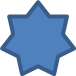 het behandelplan en zorgplanMotivatie van de kandidaat bewoner
Waarom kies je om te wonen in een psychiatrisch verzorgingstehuis?
_____________________________________________________________________
_____________________________________________________________________
_____________________________________________________________________
_____________________________________________________________________
Wat is de reden om voor deze locatie te kiezen?
_____________________________________________________________________
_____________________________________________________________________
_____________________________________________________________________
_____________________________________________________________________
Stel,  je woont in het psychiatrisch verzorgingstehuis, waarbij zou je hulp willen?
_____________________________________________________________________
_____________________________________________________________________
_____________________________________________________________________
_____________________________________________________________________
Wat verwacht je van de begeleiding?
_____________________________________________________________________
_____________________________________________________________________
_____________________________________________________________________
_____________________________________________________________________Vragenlijst voor cliënt en verwijzer
Uw naam:Deze lijst wordt ingevuld samen met:Psychische gezondheid: 
1.1. Wanneer kwam je voor het eerst in contact met de geestelijke gezondheidszorg
________________________________________________________________________
_________________________________________________________________________
_________________________________________________________________________

1.2. Ben je momenteel opgenomen? Zo ja, waar en sinds wanneer?
_________________________________________________________________________
_________________________________________________________________________
_________________________________________________________________________

1.3. Hoe merk je bij jezelf dat het niet goed gaat?
_________________________________________________________________________
_________________________________________________________________________
_________________________________________________________________________

1.4. Wat kan je omgeving dan best voor je doen als het niet goed gaat met je?
_________________________________________________________________________
_________________________________________________________________________
_________________________________________________________________________

1.5. Neem je momenteel medicatie?
_________________________________________________________________________
_________________________________________________________________________
_________________________________________________________________________

1.6. Om welke redenen neem je die medicatie?
_________________________________________________________________________
_________________________________________________________________________
_________________________________________________________________________

1.7. Hoe sta je tegenover medicatie?
_________________________________________________________________________
_________________________________________________________________________
_________________________________________________________________________

1.8. Zijn er afspraken rond alcohol- en druggebruik?
_________________________________________________________________________
_________________________________________________________________________
_________________________________________________________________________

1.9. Zijn er stoornissen in het dag- en nachtritme?
_________________________________________________________________________
_________________________________________________________________________
_________________________________________________________________________Lichamelijke gezondheid

2.1. Heb je lichamelijke gezondheidsklachten?
_________________________________________________________________________
_________________________________________________________________________
_________________________________________________________________________

2.2. Welke opvolging is hier voor nodig?
_________________________________________________________________________
_________________________________________________________________________
_________________________________________________________________________
Sociale contacten

3.1. Heb je nog contact met familie en hoe zijn de contacten?
_________________________________________________________________________
_________________________________________________________________________
_________________________________________________________________________

3.2. Zijn er naast je familie nog andere belangrijke steunfiguren?
_________________________________________________________________________
_________________________________________________________________________
_________________________________________________________________________

3.3. Heb je regelmatig contact met vrienden en kennissen en hoe verlopen die contacten?
_________________________________________________________________________
_________________________________________________________________________
_________________________________________________________________________

Dagbesteding.

4.1. Met welke activiteiten vul je je dag in?
_________________________________________________________________________
_________________________________________________________________________
_________________________________________________________________________

4.2. Heb je bepaalde interesses of gewoonten?
_________________________________________________________________________
_________________________________________________________________________
_________________________________________________________________________
Wonen

5.1. Indien er problemen waren in één of meerdere woonsituaties, welke waren die?
_________________________________________________________________________
_________________________________________________________________________
_________________________________________________________________________
5.2.  Bent u ingeschreven op andere wachtlijsten met betrekking tot wonen?
_________________________________________________________________________
_________________________________________________________________________
_________________________________________________________________________Zelfstandig functioneren
Huishoudelijke vaardigheden 
Aanvullingen:_________________________________________________________________________
_________________________________________________________________________
_________________________________________________________________________6.2 Maatschappelijke vaardigheden
Aanvullingen: bv wil je nog iets bijleren._________________________________________________________________________
_________________________________________________________________________
_________________________________________________________________________6.3. Sociale vaardigheden
Aanvullingen:_________________________________________________________________________
_________________________________________________________________________
_________________________________________________________________________6.4. Mobiliteit
Aanvullingen:_________________________________________________________________________
_________________________________________________________________________
_________________________________________________________________________graad van zelfstandig functioneren (uitleg in bijlage)VOEDING0            12.5                      25              37.5                     50                 62.5                 75                 87.5             100  HYGIENE0            12.5                      25              37.5                     50                 62.5                 75                 87.5             100  MOBILITEIT (niet oriëntatie)0            12.5                      25             37.5                     50                  62.5                 75                 87.5             100  TOILETGEBEUREN0            12.5                      25              37.5                    50                  62.5                 75                 87.5             100  ORIENTATIE IN TIJD0            12.5                      25              37.5                    50                  62.5                  75                 87.5            100  BOODSCHAP0            12.5                     25              37.5                     50                  62.5                  75                87.5             100  GELDBEHEER0            12.5                     25              37.5                     50                  62.5                  75                87.5             100  TIJDSINVULLING (ook therapie)0                12.5                 25                  37.5                 50                  62.5                  75                  87.5           100  STOREND GEDRAG0                12.5                 25                  37.5                 50                  62.5                  75                  87.5           100  COMMUNICATIE0                12.5                 25                  37.5                 50                  62.5                  75                  87.5           100  ZELFPRESENTATIE0                12.5                 25                  37.5                 50                  62.5                  75                  87.5           100  BELANG VAN ANDEREN0                12.5                 25                  37.5                 50                  62.5                   75                 87.5           100  BIJDRAGE HUISHOUDELIJKE SFEER0                12.5                 25                  37.5                 50                  62.5                  75                  87.5           100  ZORG EIGEN GERIEF / KAMER-EN KASTORDE0                12.5                 25                  37.5                 50                  62.5                  75                  87.5           100  ORIENTATIE IN PLAATS               12.5                25                   37.5                 50                  62.5                  75                  87.5           100 Vragenlijst voor behandelende artsNaam kandidaat-bewoner:___________________________________________________________Fysieke gezondheid:
_________________________________________________________________________
_________________________________________________________________________
_________________________________________________________________________Psychische gezondheid_________________________________________________________________________
_________________________________________________________________________
_________________________________________________________________________Ziekte inzicht_________________________________________________________________________
_________________________________________________________________________
_________________________________________________________________________DSM code (hoofddiagnose op as 1,  as 2 en as 3)Beste kandidaat-bewonerOm een optimale begeleiding en ondersteuning te kunnen garanderen tijdens uw verblijf in het Psychiatrisch Verzorgingstehuis, worden relevante gegevens geregistreerd en verzameld. Deze gegevens kunnen van medische, psychosociale, juridische en/of persoonlijke aard zijn. Het spreekt voor zich dat deze gegevens strikt vertrouwelijk zijn. Het aanleggen en bewaren van deze gegevens in een dossier gebeurt conform de Wet van 8 december 1992 tot bescherming van de persoonlijke levenssfeer met betrekking tot de verwerking van persoonsgegevens (BS 18 maart 1993).Hierbij geef ik (ondergetekende),..........................................................................................., de toestemming aan ……………………………………. (de verwijzer), om mijn gegevens (medisch, sociaal, psychologisch, juridisch) door te geven aan ‘……………………………………….’ (naam van de PVT-voorziening). Ik (ondergetekende), …………………………………………………………………………………., geef toestemming aan ‘……………………………………..’  (naam van de PVT-voorziening) om informatie op te vragen bij volgende personen of organisaties:………………………………………………………………………………………………………………………………………………………………………………………………………………………………………………………………………………………………Opgemaakt op ……………………………………………………..Handtekening kandidaat – bewonerBijlage  punt 7. Graad van zelfstandig functionerenZelfstandig Hulp nodigMaaltijd klaar makenInstaan voor het onderhoud van de woningOnderhouden van persoonlijke hygiëneVerversen van kledijWassen en strijkenBoodschappen doenZelfstandig Hulp nodigLezen en schrijvenOmgaan met een wekelijks budgetGebruik van financiële middelen (bankkaart, overschrijving, …)Met een computer werkenJa NeeLegt nieuwe contactenOnderhoud je bestaande contactenKan in groep samen wonenKan alleen zijnDurft ‘neen’ te zeggenGaat positief om met kritiekVraagt hulp indien nodigKomt op voor zichzelfHoudt zich aan afspraken en regelsHoudt rekening met anderJa NeeDoet trappenZich te voet verplaatsenZich met de (brom-)fiets verplaatsenGebruik maken van openbaar vervoerMet wagen rijden ( indien nog een persoonlijke wagen)U kruist een categorie aan. Neigt de persoon meer naar de ondergrens dan wordt een getal in deze buurt gegeven. Neigt de persoon eerder naar de bovengrens van de gekozen categorie, dan wordt een getal bepaald dat zich in de buurt van de bovengrens situeert.U kruist een categorie aan. Neigt de persoon meer naar de ondergrens dan wordt een getal in deze buurt gegeven. Neigt de persoon eerder naar de bovengrens van de gekozen categorie, dan wordt een getal bepaald dat zich in de buurt van de bovengrens situeert.U kruist een categorie aan. Neigt de persoon meer naar de ondergrens dan wordt een getal in deze buurt gegeven. Neigt de persoon eerder naar de bovengrens van de gekozen categorie, dan wordt een getal bepaald dat zich in de buurt van de bovengrens situeert.U kruist een categorie aan. Neigt de persoon meer naar de ondergrens dan wordt een getal in deze buurt gegeven. Neigt de persoon eerder naar de bovengrens van de gekozen categorie, dan wordt een getal bepaald dat zich in de buurt van de bovengrens situeert.VoedingVoedingVoeding0Wordt gevoedWordt gevoedWordt gevoedWordt gevoedWordt gevoedWordt gevoedWordt gevoedWordt gevoed12,5Voorbereiding (malen,smeren,snijden) + hulp innameVoorbereiding (malen,smeren,snijden) + hulp innameVoorbereiding (malen,smeren,snijden) + hulp innameVoorbereiding (malen,smeren,snijden) + hulp innameVoorbereiding (malen,smeren,snijden) + hulp innameVoorbereiding (malen,smeren,snijden) + hulp innameVoorbereiding (malen,smeren,snijden) + hulp innameVoorbereiding (malen,smeren,snijden) + hulp innameVoorbereiding (malen,smeren,snijden) + hulp innameVoorbereiding (malen,smeren,snijden) + hulp innameVoorbereiding (malen,smeren,snijden) + hulp innameVoorbereiding (malen,smeren,snijden) + hulp innameVoorbereiding (malen,smeren,snijden) + hulp innameVoorbereiding (malen,smeren,snijden) + hulp innameVoorbereiding (malen,smeren,snijden) + hulp innameVoorbereiding (malen,smeren,snijden) + hulp innameVoorbereiding (malen,smeren,snijden) + hulp innameVoorbereiding (malen,smeren,snijden) + hulp innameVoorbereiding (malen,smeren,snijden) + hulp innameVoorbereiding (malen,smeren,snijden) + hulp inname25Beperkte zelfstandigheid - hulp en toezicht nodigBeperkte zelfstandigheid - hulp en toezicht nodigBeperkte zelfstandigheid - hulp en toezicht nodigBeperkte zelfstandigheid - hulp en toezicht nodigBeperkte zelfstandigheid - hulp en toezicht nodigBeperkte zelfstandigheid - hulp en toezicht nodigBeperkte zelfstandigheid - hulp en toezicht nodigBeperkte zelfstandigheid - hulp en toezicht nodigBeperkte zelfstandigheid - hulp en toezicht nodigBeperkte zelfstandigheid - hulp en toezicht nodigBeperkte zelfstandigheid - hulp en toezicht nodigBeperkte zelfstandigheid - hulp en toezicht nodigBeperkte zelfstandigheid - hulp en toezicht nodigBeperkte zelfstandigheid - hulp en toezicht nodigBeperkte zelfstandigheid - hulp en toezicht nodigBeperkte zelfstandigheid - hulp en toezicht nodigBeperkte zelfstandigheid - hulp en toezicht nodigBeperkte zelfstandigheid - hulp en toezicht nodigBeperkte zelfstandigheid - hulp en toezicht nodigBeperkte zelfstandigheid - hulp en toezicht nodig37,5Zelfstandig met toezicht/slikgevaarZelfstandig met toezicht/slikgevaarZelfstandig met toezicht/slikgevaarZelfstandig met toezicht/slikgevaarZelfstandig met toezicht/slikgevaarZelfstandig met toezicht/slikgevaarZelfstandig met toezicht/slikgevaarZelfstandig met toezicht/slikgevaarZelfstandig met toezicht/slikgevaarZelfstandig met toezicht/slikgevaarZelfstandig met toezicht/slikgevaarZelfstandig met toezicht/slikgevaarZelfstandig met toezicht/slikgevaarZelfstandig met toezicht/slikgevaarZelfstandig met toezicht/slikgevaarZelfstandig met toezicht/slikgevaar50Zelfstandig mits voorbereidingZelfstandig mits voorbereidingZelfstandig mits voorbereidingZelfstandig mits voorbereidingZelfstandig mits voorbereidingZelfstandig mits voorbereidingZelfstandig mits voorbereidingZelfstandig mits voorbereidingZelfstandig mits voorbereidingZelfstandig mits voorbereidingZelfstandig mits voorbereidingZelfstandig mits voorbereiding62,5Zelfstandig, enkel vork doch weinig gemanierdZelfstandig, enkel vork doch weinig gemanierdZelfstandig, enkel vork doch weinig gemanierdZelfstandig, enkel vork doch weinig gemanierdZelfstandig, enkel vork doch weinig gemanierdZelfstandig, enkel vork doch weinig gemanierdZelfstandig, enkel vork doch weinig gemanierdZelfstandig, enkel vork doch weinig gemanierdZelfstandig, enkel vork doch weinig gemanierdZelfstandig, enkel vork doch weinig gemanierdZelfstandig, enkel vork doch weinig gemanierdZelfstandig, enkel vork doch weinig gemanierdZelfstandig, enkel vork doch weinig gemanierdZelfstandig, enkel vork doch weinig gemanierdZelfstandig, enkel vork doch weinig gemanierdZelfstandig, enkel vork doch weinig gemanierdZelfstandig, enkel vork doch weinig gemanierdZelfstandig, enkel vork doch weinig gemanierdZelfstandig, enkel vork doch weinig gemanierdZelfstandig, enkel vork doch weinig gemanierd75Probeert met vork en mesProbeert met vork en mesProbeert met vork en mesProbeert met vork en mesProbeert met vork en mesProbeert met vork en mesProbeert met vork en mesProbeert met vork en mesProbeert met vork en mesProbeert met vork en mesProbeert met vork en mesProbeert met vork en mesProbeert met vork en mesProbeert met vork en mesProbeert met vork en mesProbeert met vork en mes87,5Bijna goed met mes/vork, zowat aanvaardbaarBijna goed met mes/vork, zowat aanvaardbaarBijna goed met mes/vork, zowat aanvaardbaarBijna goed met mes/vork, zowat aanvaardbaarBijna goed met mes/vork, zowat aanvaardbaarBijna goed met mes/vork, zowat aanvaardbaarBijna goed met mes/vork, zowat aanvaardbaarBijna goed met mes/vork, zowat aanvaardbaarBijna goed met mes/vork, zowat aanvaardbaarBijna goed met mes/vork, zowat aanvaardbaarBijna goed met mes/vork, zowat aanvaardbaarBijna goed met mes/vork, zowat aanvaardbaar100PerfectPerfectPerfectPerfectWassen0Totaal afhankelijk/protestTotaal afhankelijk/protestTotaal afhankelijk/protestTotaal afhankelijk/protestTotaal afhankelijk/protestTotaal afhankelijk/protestTotaal afhankelijk/protestTotaal afhankelijk/protest12,5Totaal afhankelijk/laat hulp toeTotaal afhankelijk/laat hulp toeTotaal afhankelijk/laat hulp toeTotaal afhankelijk/laat hulp toeTotaal afhankelijk/laat hulp toeTotaal afhankelijk/laat hulp toeTotaal afhankelijk/laat hulp toeTotaal afhankelijk/laat hulp toeTotaal afhankelijk/laat hulp toeTotaal afhankelijk/laat hulp toeTotaal afhankelijk/laat hulp toeTotaal afhankelijk/laat hulp toe25Totaal afhankelijk/vraagt hulpTotaal afhankelijk/vraagt hulpTotaal afhankelijk/vraagt hulpTotaal afhankelijk/vraagt hulpTotaal afhankelijk/vraagt hulpTotaal afhankelijk/vraagt hulpTotaal afhankelijk/vraagt hulpTotaal afhankelijk/vraagt hulpTotaal afhankelijk/vraagt hulpTotaal afhankelijk/vraagt hulpTotaal afhankelijk/vraagt hulpTotaal afhankelijk/vraagt hulp37,5Voorbereidende hulp + kontrole Voorbereidende hulp + kontrole Voorbereidende hulp + kontrole Voorbereidende hulp + kontrole Voorbereidende hulp + kontrole Voorbereidende hulp + kontrole Voorbereidende hulp + kontrole Voorbereidende hulp + kontrole Voorbereidende hulp + kontrole Voorbereidende hulp + kontrole Voorbereidende hulp + kontrole Voorbereidende hulp + kontrole 50Hulp bij wassen van rug/voetenHulp bij wassen van rug/voetenHulp bij wassen van rug/voetenHulp bij wassen van rug/voetenHulp bij wassen van rug/voetenHulp bij wassen van rug/voetenHulp bij wassen van rug/voetenHulp bij wassen van rug/voeten62,5Enkel doorsturen voor hygiënische zorgenEnkel doorsturen voor hygiënische zorgenEnkel doorsturen voor hygiënische zorgenEnkel doorsturen voor hygiënische zorgenEnkel doorsturen voor hygiënische zorgenEnkel doorsturen voor hygiënische zorgenEnkel doorsturen voor hygiënische zorgenEnkel doorsturen voor hygiënische zorgen75Zelfstandig volgens schemaZelfstandig volgens schemaZelfstandig volgens schemaZelfstandig volgens schemaZelfstandig volgens schemaZelfstandig volgens schemaZelfstandig volgens schemaZelfstandig volgens schemaZelfstandig volgens schemaZelfstandig volgens schemaZelfstandig volgens schemaZelfstandig volgens schema87,5Eigen initiatief - kleine bijsturing soms nodigEigen initiatief - kleine bijsturing soms nodigEigen initiatief - kleine bijsturing soms nodigEigen initiatief - kleine bijsturing soms nodigEigen initiatief - kleine bijsturing soms nodigEigen initiatief - kleine bijsturing soms nodigEigen initiatief - kleine bijsturing soms nodigEigen initiatief - kleine bijsturing soms nodigEigen initiatief - kleine bijsturing soms nodigEigen initiatief - kleine bijsturing soms nodigEigen initiatief - kleine bijsturing soms nodigEigen initiatief - kleine bijsturing soms nodigEigen initiatief - kleine bijsturing soms nodigEigen initiatief - kleine bijsturing soms nodigEigen initiatief - kleine bijsturing soms nodigEigen initiatief - kleine bijsturing soms nodig100Eigen initiatief en goed resultaatEigen initiatief en goed resultaatEigen initiatief en goed resultaatEigen initiatief en goed resultaatEigen initiatief en goed resultaatEigen initiatief en goed resultaatEigen initiatief en goed resultaatEigen initiatief en goed resultaatEigen initiatief en goed resultaatEigen initiatief en goed resultaatEigen initiatief en goed resultaatEigen initiatief en goed resultaatMobiliteit - niet oriënatieMobiliteit - niet oriënatieMobiliteit - niet oriënatieMobiliteit - niet oriënatieMobiliteit - niet oriënatie0Volledig afhankelijkVolledig afhankelijkVolledig afhankelijkVolledig afhankelijkVolledig afhankelijkVolledig afhankelijkVolledig afhankelijkVolledig afhankelijk12,5Afhankelijk van anderen/rolstoel gebondenAfhankelijk van anderen/rolstoel gebondenAfhankelijk van anderen/rolstoel gebondenAfhankelijk van anderen/rolstoel gebondenAfhankelijk van anderen/rolstoel gebondenAfhankelijk van anderen/rolstoel gebondenAfhankelijk van anderen/rolstoel gebondenAfhankelijk van anderen/rolstoel gebondenAfhankelijk van anderen/rolstoel gebondenAfhankelijk van anderen/rolstoel gebondenAfhankelijk van anderen/rolstoel gebondenAfhankelijk van anderen/rolstoel gebondenAfhankelijk van anderen/rolstoel gebondenAfhankelijk van anderen/rolstoel gebondenAfhankelijk van anderen/rolstoel gebondenAfhankelijk van anderen/rolstoel gebonden25Komt niet buiten de afdelingKomt niet buiten de afdelingKomt niet buiten de afdelingKomt niet buiten de afdelingKomt niet buiten de afdelingKomt niet buiten de afdelingKomt niet buiten de afdelingKomt niet buiten de afdeling37,5Kan zich verplaatsen buiten afdeling mits begeleidingKan zich verplaatsen buiten afdeling mits begeleidingKan zich verplaatsen buiten afdeling mits begeleidingKan zich verplaatsen buiten afdeling mits begeleidingKan zich verplaatsen buiten afdeling mits begeleidingKan zich verplaatsen buiten afdeling mits begeleidingKan zich verplaatsen buiten afdeling mits begeleidingKan zich verplaatsen buiten afdeling mits begeleidingKan zich verplaatsen buiten afdeling mits begeleidingKan zich verplaatsen buiten afdeling mits begeleidingKan zich verplaatsen buiten afdeling mits begeleidingKan zich verplaatsen buiten afdeling mits begeleiding50Kan zich verplaatsen buiten campus mits begeleidingKan zich verplaatsen buiten campus mits begeleidingKan zich verplaatsen buiten campus mits begeleidingKan zich verplaatsen buiten campus mits begeleidingKan zich verplaatsen buiten campus mits begeleidingKan zich verplaatsen buiten campus mits begeleidingKan zich verplaatsen buiten campus mits begeleidingKan zich verplaatsen buiten campus mits begeleidingKan zich verplaatsen buiten campus mits begeleidingKan zich verplaatsen buiten campus mits begeleidingKan zich verplaatsen buiten campus mits begeleidingKan zich verplaatsen buiten campus mits begeleiding62,5Kan zich verplaatsen buiten afdeling mits aanmoediging of hulpmiddelen (looprek,kruk)Kan zich verplaatsen buiten afdeling mits aanmoediging of hulpmiddelen (looprek,kruk)Kan zich verplaatsen buiten afdeling mits aanmoediging of hulpmiddelen (looprek,kruk)Kan zich verplaatsen buiten afdeling mits aanmoediging of hulpmiddelen (looprek,kruk)Kan zich verplaatsen buiten afdeling mits aanmoediging of hulpmiddelen (looprek,kruk)Kan zich verplaatsen buiten afdeling mits aanmoediging of hulpmiddelen (looprek,kruk)Kan zich verplaatsen buiten afdeling mits aanmoediging of hulpmiddelen (looprek,kruk)Kan zich verplaatsen buiten afdeling mits aanmoediging of hulpmiddelen (looprek,kruk)Kan zich verplaatsen buiten afdeling mits aanmoediging of hulpmiddelen (looprek,kruk)Kan zich verplaatsen buiten afdeling mits aanmoediging of hulpmiddelen (looprek,kruk)Kan zich verplaatsen buiten afdeling mits aanmoediging of hulpmiddelen (looprek,kruk)Kan zich verplaatsen buiten afdeling mits aanmoediging of hulpmiddelen (looprek,kruk)Kan zich verplaatsen buiten afdeling mits aanmoediging of hulpmiddelen (looprek,kruk)Kan zich verplaatsen buiten afdeling mits aanmoediging of hulpmiddelen (looprek,kruk)Kan zich verplaatsen buiten afdeling mits aanmoediging of hulpmiddelen (looprek,kruk)Kan zich verplaatsen buiten afdeling mits aanmoediging of hulpmiddelen (looprek,kruk)Kan zich verplaatsen buiten afdeling mits aanmoediging of hulpmiddelen (looprek,kruk)Kan zich verplaatsen buiten afdeling mits aanmoediging of hulpmiddelen (looprek,kruk)Kan zich verplaatsen buiten afdeling mits aanmoediging of hulpmiddelen (looprek,kruk)Kan zich verplaatsen buiten afdeling mits aanmoediging of hulpmiddelen (looprek,kruk)Kan zich verplaatsen buiten afdeling mits aanmoediging of hulpmiddelen (looprek,kruk)Kan zich verplaatsen buiten afdeling mits aanmoediging of hulpmiddelen (looprek,kruk)Kan zich verplaatsen buiten afdeling mits aanmoediging of hulpmiddelen (looprek,kruk)Kan zich verplaatsen buiten afdeling mits aanmoediging of hulpmiddelen (looprek,kruk)75 Kan zich zelfstandig verplaatsen binnen het domein   Kan zich zelfstandig verplaatsen binnen het domein   Kan zich zelfstandig verplaatsen binnen het domein   Kan zich zelfstandig verplaatsen binnen het domein   Kan zich zelfstandig verplaatsen binnen het domein   Kan zich zelfstandig verplaatsen binnen het domein   Kan zich zelfstandig verplaatsen binnen het domein   Kan zich zelfstandig verplaatsen binnen het domein   Kan zich zelfstandig verplaatsen binnen het domein   Kan zich zelfstandig verplaatsen binnen het domein   Kan zich zelfstandig verplaatsen binnen het domein   Kan zich zelfstandig verplaatsen binnen het domein  87,5Lange afstand na aanmoedigingLange afstand na aanmoedigingLange afstand na aanmoedigingLange afstand na aanmoedigingLange afstand na aanmoedigingLange afstand na aanmoedigingLange afstand na aanmoedigingLange afstand na aanmoedigingLange afstand na aanmoedigingLange afstand na aanmoedigingLange afstand na aanmoedigingLange afstand na aanmoediging100Zelfstandig buiten domein - eigen initiatiefZelfstandig buiten domein - eigen initiatiefZelfstandig buiten domein - eigen initiatiefZelfstandig buiten domein - eigen initiatiefZelfstandig buiten domein - eigen initiatiefZelfstandig buiten domein - eigen initiatiefZelfstandig buiten domein - eigen initiatiefZelfstandig buiten domein - eigen initiatiefZelfstandig buiten domein - eigen initiatiefZelfstandig buiten domein - eigen initiatiefZelfstandig buiten domein - eigen initiatiefZelfstandig buiten domein - eigen initiatiefZelfstandig buiten domein - eigen initiatiefZelfstandig buiten domein - eigen initiatiefZelfstandig buiten domein - eigen initiatiefZelfstandig buiten domein - eigen initiatiefToilet gebeuren0Volledig Incontinentie /totale afhankelijkheid (urine/faeces)Volledig Incontinentie /totale afhankelijkheid (urine/faeces)Volledig Incontinentie /totale afhankelijkheid (urine/faeces)Volledig Incontinentie /totale afhankelijkheid (urine/faeces)Volledig Incontinentie /totale afhankelijkheid (urine/faeces)Volledig Incontinentie /totale afhankelijkheid (urine/faeces)Volledig Incontinentie /totale afhankelijkheid (urine/faeces)Volledig Incontinentie /totale afhankelijkheid (urine/faeces)Volledig Incontinentie /totale afhankelijkheid (urine/faeces)Volledig Incontinentie /totale afhankelijkheid (urine/faeces)Volledig Incontinentie /totale afhankelijkheid (urine/faeces)Volledig Incontinentie /totale afhankelijkheid (urine/faeces)Volledig Incontinentie /totale afhankelijkheid (urine/faeces)Volledig Incontinentie /totale afhankelijkheid (urine/faeces)Volledig Incontinentie /totale afhankelijkheid (urine/faeces)Volledig Incontinentie /totale afhankelijkheid (urine/faeces)Volledig Incontinentie /totale afhankelijkheid (urine/faeces)Volledig Incontinentie /totale afhankelijkheid (urine/faeces)Volledig Incontinentie /totale afhankelijkheid (urine/faeces)Volledig Incontinentie /totale afhankelijkheid (urine/faeces)12,5Incontinentie urine overdag - om de 2 à 3 dagen accidentIncontinentie urine overdag - om de 2 à 3 dagen accidentIncontinentie urine overdag - om de 2 à 3 dagen accidentIncontinentie urine overdag - om de 2 à 3 dagen accidentIncontinentie urine overdag - om de 2 à 3 dagen accidentIncontinentie urine overdag - om de 2 à 3 dagen accidentIncontinentie urine overdag - om de 2 à 3 dagen accidentIncontinentie urine overdag - om de 2 à 3 dagen accidentIncontinentie urine overdag - om de 2 à 3 dagen accidentIncontinentie urine overdag - om de 2 à 3 dagen accidentIncontinentie urine overdag - om de 2 à 3 dagen accidentIncontinentie urine overdag - om de 2 à 3 dagen accidentIncontinentie urine overdag - om de 2 à 3 dagen accidentIncontinentie urine overdag - om de 2 à 3 dagen accidentIncontinentie urine overdag - om de 2 à 3 dagen accidentIncontinentie urine overdag - om de 2 à 3 dagen accidentIncontinentie urine overdag - om de 2 à 3 dagen accidentIncontinentie urine overdag - om de 2 à 3 dagen accidentIncontinentie urine overdag - om de 2 à 3 dagen accidentIncontinentie urine overdag - om de 2 à 3 dagen accident25Volledige incontinentie urine 's nachtsVolledige incontinentie urine 's nachtsVolledige incontinentie urine 's nachtsVolledige incontinentie urine 's nachtsVolledige incontinentie urine 's nachtsVolledige incontinentie urine 's nachtsVolledige incontinentie urine 's nachtsVolledige incontinentie urine 's nachtsVolledige incontinentie urine 's nachtsVolledige incontinentie urine 's nachtsVolledige incontinentie urine 's nachtsVolledige incontinentie urine 's nachtsVolledige incontinentie urine 's nachtsVolledige incontinentie urine 's nachtsVolledige incontinentie urine 's nachtsVolledige incontinentie urine 's nachts37,5Training/doorsturen dag en nacht - uitzonderlijk accidentTraining/doorsturen dag en nacht - uitzonderlijk accidentTraining/doorsturen dag en nacht - uitzonderlijk accidentTraining/doorsturen dag en nacht - uitzonderlijk accidentTraining/doorsturen dag en nacht - uitzonderlijk accidentTraining/doorsturen dag en nacht - uitzonderlijk accidentTraining/doorsturen dag en nacht - uitzonderlijk accidentTraining/doorsturen dag en nacht - uitzonderlijk accidentTraining/doorsturen dag en nacht - uitzonderlijk accidentTraining/doorsturen dag en nacht - uitzonderlijk accidentTraining/doorsturen dag en nacht - uitzonderlijk accidentTraining/doorsturen dag en nacht - uitzonderlijk accidentTraining/doorsturen dag en nacht - uitzonderlijk accidentTraining/doorsturen dag en nacht - uitzonderlijk accidentTraining/doorsturen dag en nacht - uitzonderlijk accidentTraining/doorsturen dag en nacht - uitzonderlijk accidentTraining/doorsturen dag en nacht - uitzonderlijk accidentTraining/doorsturen dag en nacht - uitzonderlijk accidentTraining/doorsturen dag en nacht - uitzonderlijk accidentTraining/doorsturen dag en nacht - uitzonderlijk accident50Zelfstandig doch geen of weinig reiniging stuitZelfstandig doch geen of weinig reiniging stuitZelfstandig doch geen of weinig reiniging stuitZelfstandig doch geen of weinig reiniging stuitZelfstandig doch geen of weinig reiniging stuitZelfstandig doch geen of weinig reiniging stuitZelfstandig doch geen of weinig reiniging stuitZelfstandig doch geen of weinig reiniging stuitZelfstandig doch geen of weinig reiniging stuitZelfstandig doch geen of weinig reiniging stuitZelfstandig doch geen of weinig reiniging stuitZelfstandig doch geen of weinig reiniging stuitZelfstandig doch geen of weinig reiniging stuitZelfstandig doch geen of weinig reiniging stuitZelfstandig doch geen of weinig reiniging stuitZelfstandig doch geen of weinig reiniging stuitZelfstandig doch geen of weinig reiniging stuitZelfstandig doch geen of weinig reiniging stuitZelfstandig doch geen of weinig reiniging stuitZelfstandig doch geen of weinig reiniging stuit62,5Zelfstandig doch sporadisch natte broekZelfstandig doch sporadisch natte broekZelfstandig doch sporadisch natte broekZelfstandig doch sporadisch natte broekZelfstandig doch sporadisch natte broekZelfstandig doch sporadisch natte broekZelfstandig doch sporadisch natte broekZelfstandig doch sporadisch natte broekZelfstandig doch sporadisch natte broekZelfstandig doch sporadisch natte broekZelfstandig doch sporadisch natte broekZelfstandig doch sporadisch natte broekZelfstandig doch sporadisch natte broekZelfstandig doch sporadisch natte broekZelfstandig doch sporadisch natte broekZelfstandig doch sporadisch natte broek75Training/doorsturen  nacht - uitzonderlijk accidentTraining/doorsturen  nacht - uitzonderlijk accidentTraining/doorsturen  nacht - uitzonderlijk accidentTraining/doorsturen  nacht - uitzonderlijk accidentTraining/doorsturen  nacht - uitzonderlijk accidentTraining/doorsturen  nacht - uitzonderlijk accidentTraining/doorsturen  nacht - uitzonderlijk accidentTraining/doorsturen  nacht - uitzonderlijk accidentTraining/doorsturen  nacht - uitzonderlijk accidentTraining/doorsturen  nacht - uitzonderlijk accidentTraining/doorsturen  nacht - uitzonderlijk accidentTraining/doorsturen  nacht - uitzonderlijk accidentTraining/doorsturen  nacht - uitzonderlijk accidentTraining/doorsturen  nacht - uitzonderlijk accidentTraining/doorsturen  nacht - uitzonderlijk accidentTraining/doorsturen  nacht - uitzonderlijk accidentTraining/doorsturen  nacht - uitzonderlijk accidentTraining/doorsturen  nacht - uitzonderlijk accidentTraining/doorsturen  nacht - uitzonderlijk accidentTraining/doorsturen  nacht - uitzonderlijk accident87,5Training/doorsturen  nacht - geen accidentTraining/doorsturen  nacht - geen accidentTraining/doorsturen  nacht - geen accidentTraining/doorsturen  nacht - geen accidentTraining/doorsturen  nacht - geen accidentTraining/doorsturen  nacht - geen accidentTraining/doorsturen  nacht - geen accidentTraining/doorsturen  nacht - geen accidentTraining/doorsturen  nacht - geen accidentTraining/doorsturen  nacht - geen accidentTraining/doorsturen  nacht - geen accidentTraining/doorsturen  nacht - geen accidentTraining/doorsturen  nacht - geen accidentTraining/doorsturen  nacht - geen accidentTraining/doorsturen  nacht - geen accidentTraining/doorsturen  nacht - geen accident100ContinentContinentContinentContinentorientatie tijd0geen besef van tijdgeen besef van tijdgeen besef van tijdgeen besef van tijdgeen besef van tijdgeen besef van tijdgeen besef van tijdgeen besef van tijd12,5leeft in het verre verledenleeft in het verre verledenleeft in het verre verledenleeft in het verre verledenleeft in het verre verledenleeft in het verre verledenleeft in het verre verledenleeft in het verre verledenleeft in het verre verledenleeft in het verre verledenleeft in het verre verledenleeft in het verre verleden25leeft in het verledenleeft in het verledenleeft in het verledenleeft in het verledenleeft in het verledenleeft in het verledenleeft in het verledenleeft in het verleden37,5kent begrip (ochtend,dag,maand,,,)maar dagelijks verkeerd gebruikkent begrip (ochtend,dag,maand,,,)maar dagelijks verkeerd gebruikkent begrip (ochtend,dag,maand,,,)maar dagelijks verkeerd gebruikkent begrip (ochtend,dag,maand,,,)maar dagelijks verkeerd gebruikkent begrip (ochtend,dag,maand,,,)maar dagelijks verkeerd gebruikkent begrip (ochtend,dag,maand,,,)maar dagelijks verkeerd gebruikkent begrip (ochtend,dag,maand,,,)maar dagelijks verkeerd gebruikkent begrip (ochtend,dag,maand,,,)maar dagelijks verkeerd gebruikkent begrip (ochtend,dag,maand,,,)maar dagelijks verkeerd gebruikkent begrip (ochtend,dag,maand,,,)maar dagelijks verkeerd gebruikkent begrip (ochtend,dag,maand,,,)maar dagelijks verkeerd gebruikkent begrip (ochtend,dag,maand,,,)maar dagelijks verkeerd gebruikkent begrip (ochtend,dag,maand,,,)maar dagelijks verkeerd gebruikkent begrip (ochtend,dag,maand,,,)maar dagelijks verkeerd gebruikkent begrip (ochtend,dag,maand,,,)maar dagelijks verkeerd gebruikkent begrip (ochtend,dag,maand,,,)maar dagelijks verkeerd gebruikkent begrip (ochtend,dag,maand,,,)maar dagelijks verkeerd gebruikkent begrip (ochtend,dag,maand,,,)maar dagelijks verkeerd gebruikkent begrip (ochtend,dag,maand,,,)maar dagelijks verkeerd gebruikkent begrip (ochtend,dag,maand,,,)maar dagelijks verkeerd gebruikkent begrip (ochtend,dag,maand,,,)maar dagelijks verkeerd gebruikkent begrip (ochtend,dag,maand,,,)maar dagelijks verkeerd gebruikkent begrip (ochtend,dag,maand,,,)maar dagelijks verkeerd gebruikkent begrip (ochtend,dag,maand,,,)maar dagelijks verkeerd gebruik50kent begrip (ochtend,dag,maand,,,)maar soms verkeerd gebruikkent begrip (ochtend,dag,maand,,,)maar soms verkeerd gebruikkent begrip (ochtend,dag,maand,,,)maar soms verkeerd gebruikkent begrip (ochtend,dag,maand,,,)maar soms verkeerd gebruikkent begrip (ochtend,dag,maand,,,)maar soms verkeerd gebruikkent begrip (ochtend,dag,maand,,,)maar soms verkeerd gebruikkent begrip (ochtend,dag,maand,,,)maar soms verkeerd gebruikkent begrip (ochtend,dag,maand,,,)maar soms verkeerd gebruikkent begrip (ochtend,dag,maand,,,)maar soms verkeerd gebruikkent begrip (ochtend,dag,maand,,,)maar soms verkeerd gebruikkent begrip (ochtend,dag,maand,,,)maar soms verkeerd gebruikkent begrip (ochtend,dag,maand,,,)maar soms verkeerd gebruikkent begrip (ochtend,dag,maand,,,)maar soms verkeerd gebruikkent begrip (ochtend,dag,maand,,,)maar soms verkeerd gebruikkent begrip (ochtend,dag,maand,,,)maar soms verkeerd gebruikkent begrip (ochtend,dag,maand,,,)maar soms verkeerd gebruikkent begrip (ochtend,dag,maand,,,)maar soms verkeerd gebruikkent begrip (ochtend,dag,maand,,,)maar soms verkeerd gebruikkent begrip (ochtend,dag,maand,,,)maar soms verkeerd gebruikkent begrip (ochtend,dag,maand,,,)maar soms verkeerd gebruikkent begrip (ochtend,dag,maand,,,)maar soms verkeerd gebruikkent begrip (ochtend,dag,maand,,,)maar soms verkeerd gebruikkent begrip (ochtend,dag,maand,,,)maar soms verkeerd gebruikkent begrip (ochtend,dag,maand,,,)maar soms verkeerd gebruik62,5goed - mits aangeboden aanwijzingen/hulpmiddelen door begeleidinggoed - mits aangeboden aanwijzingen/hulpmiddelen door begeleidinggoed - mits aangeboden aanwijzingen/hulpmiddelen door begeleidinggoed - mits aangeboden aanwijzingen/hulpmiddelen door begeleidinggoed - mits aangeboden aanwijzingen/hulpmiddelen door begeleidinggoed - mits aangeboden aanwijzingen/hulpmiddelen door begeleidinggoed - mits aangeboden aanwijzingen/hulpmiddelen door begeleidinggoed - mits aangeboden aanwijzingen/hulpmiddelen door begeleidinggoed - mits aangeboden aanwijzingen/hulpmiddelen door begeleidinggoed - mits aangeboden aanwijzingen/hulpmiddelen door begeleidinggoed - mits aangeboden aanwijzingen/hulpmiddelen door begeleidinggoed - mits aangeboden aanwijzingen/hulpmiddelen door begeleidinggoed - mits aangeboden aanwijzingen/hulpmiddelen door begeleidinggoed - mits aangeboden aanwijzingen/hulpmiddelen door begeleidinggoed - mits aangeboden aanwijzingen/hulpmiddelen door begeleidinggoed - mits aangeboden aanwijzingen/hulpmiddelen door begeleidinggoed - mits aangeboden aanwijzingen/hulpmiddelen door begeleidinggoed - mits aangeboden aanwijzingen/hulpmiddelen door begeleidinggoed - mits aangeboden aanwijzingen/hulpmiddelen door begeleidinggoed - mits aangeboden aanwijzingen/hulpmiddelen door begeleidinggoed - mits aangeboden aanwijzingen/hulpmiddelen door begeleidinggoed - mits aangeboden aanwijzingen/hulpmiddelen door begeleidinggoed - mits aangeboden aanwijzingen/hulpmiddelen door begeleidinggoed - mits aangeboden aanwijzingen/hulpmiddelen door begeleiding75goed - mits  aanwijzingen/hulpmiddelen uit zichzelfgoed - mits  aanwijzingen/hulpmiddelen uit zichzelfgoed - mits  aanwijzingen/hulpmiddelen uit zichzelfgoed - mits  aanwijzingen/hulpmiddelen uit zichzelfgoed - mits  aanwijzingen/hulpmiddelen uit zichzelfgoed - mits  aanwijzingen/hulpmiddelen uit zichzelfgoed - mits  aanwijzingen/hulpmiddelen uit zichzelfgoed - mits  aanwijzingen/hulpmiddelen uit zichzelfgoed - mits  aanwijzingen/hulpmiddelen uit zichzelfgoed - mits  aanwijzingen/hulpmiddelen uit zichzelfgoed - mits  aanwijzingen/hulpmiddelen uit zichzelfgoed - mits  aanwijzingen/hulpmiddelen uit zichzelfgoed - mits  aanwijzingen/hulpmiddelen uit zichzelfgoed - mits  aanwijzingen/hulpmiddelen uit zichzelfgoed - mits  aanwijzingen/hulpmiddelen uit zichzelfgoed - mits  aanwijzingen/hulpmiddelen uit zichzelfgoed - mits  aanwijzingen/hulpmiddelen uit zichzelfgoed - mits  aanwijzingen/hulpmiddelen uit zichzelfgoed - mits  aanwijzingen/hulpmiddelen uit zichzelfgoed - mits  aanwijzingen/hulpmiddelen uit zichzelf87,5vrij goed - zeldzame foutjesvrij goed - zeldzame foutjesvrij goed - zeldzame foutjesvrij goed - zeldzame foutjesvrij goed - zeldzame foutjesvrij goed - zeldzame foutjesvrij goed - zeldzame foutjesvrij goed - zeldzame foutjesvrij goed - zeldzame foutjesvrij goed - zeldzame foutjesvrij goed - zeldzame foutjesvrij goed - zeldzame foutjes100goede oriëntatie goede oriëntatie goede oriëntatie goede oriëntatie goede oriëntatie goede oriëntatie goede oriëntatie goede oriëntatie boodschap0kan nietkan nietkan nietkan niet12,5wil nietwil nietwil nietwil niet25mits begel., gaat doelloos medemits begel., gaat doelloos medemits begel., gaat doelloos medemits begel., gaat doelloos medemits begel., gaat doelloos medemits begel., gaat doelloos medemits begel., gaat doelloos medemits begel., gaat doelloos medemits begel., gaat doelloos medemits begel., gaat doelloos medemits begel., gaat doelloos medemits begel., gaat doelloos mede37,5mits begel.,en duidelijke instructiesmits begel.,en duidelijke instructiesmits begel.,en duidelijke instructiesmits begel.,en duidelijke instructiesmits begel.,en duidelijke instructiesmits begel.,en duidelijke instructiesmits begel.,en duidelijke instructiesmits begel.,en duidelijke instructiesmits begel.,en duidelijke instructiesmits begel.,en duidelijke instructiesmits begel.,en duidelijke instructiesmits begel.,en duidelijke instructiesmits begel.,en duidelijke instructiesmits begel.,en duidelijke instructiesmits begel.,en duidelijke instructiesmits begel.,en duidelijke instructies50zelfst. Op de campus: 1à2 art in een winkel met instructies (lijstje)zelfst. Op de campus: 1à2 art in een winkel met instructies (lijstje)zelfst. Op de campus: 1à2 art in een winkel met instructies (lijstje)zelfst. Op de campus: 1à2 art in een winkel met instructies (lijstje)zelfst. Op de campus: 1à2 art in een winkel met instructies (lijstje)zelfst. Op de campus: 1à2 art in een winkel met instructies (lijstje)zelfst. Op de campus: 1à2 art in een winkel met instructies (lijstje)zelfst. Op de campus: 1à2 art in een winkel met instructies (lijstje)zelfst. Op de campus: 1à2 art in een winkel met instructies (lijstje)zelfst. Op de campus: 1à2 art in een winkel met instructies (lijstje)zelfst. Op de campus: 1à2 art in een winkel met instructies (lijstje)zelfst. Op de campus: 1à2 art in een winkel met instructies (lijstje)zelfst. Op de campus: 1à2 art in een winkel met instructies (lijstje)zelfst. Op de campus: 1à2 art in een winkel met instructies (lijstje)zelfst. Op de campus: 1à2 art in een winkel met instructies (lijstje)zelfst. Op de campus: 1à2 art in een winkel met instructies (lijstje)zelfst. Op de campus: 1à2 art in een winkel met instructies (lijstje)zelfst. Op de campus: 1à2 art in een winkel met instructies (lijstje)zelfst. Op de campus: 1à2 art in een winkel met instructies (lijstje)zelfst. Op de campus: 1à2 art in een winkel met instructies (lijstje)zelfst. Op de campus: 1à2 art in een winkel met instructies (lijstje)zelfst. Op de campus: 1à2 art in een winkel met instructies (lijstje)zelfst. Op de campus: 1à2 art in een winkel met instructies (lijstje)zelfst. Op de campus: 1à2 art in een winkel met instructies (lijstje)62,5zelfst. Op de campus: meerdere artikelszelfst. Op de campus: meerdere artikelszelfst. Op de campus: meerdere artikelszelfst. Op de campus: meerdere artikelszelfst. Op de campus: meerdere artikelszelfst. Op de campus: meerdere artikelszelfst. Op de campus: meerdere artikelszelfst. Op de campus: meerdere artikelszelfst. Op de campus: meerdere artikelszelfst. Op de campus: meerdere artikelszelfst. Op de campus: meerdere artikelszelfst. Op de campus: meerdere artikelszelfst. Op de campus: meerdere artikelszelfst. Op de campus: meerdere artikelszelfst. Op de campus: meerdere artikelszelfst. Op de campus: meerdere artikelszelfst. Op de campus: meerdere artikelszelfst. Op de campus: meerdere artikelszelfst. Op de campus: meerdere artikelszelfst. Op de campus: meerdere artikels75zelfst. binnen domein-brengt boodschappen mee voor medebewonerszelfst. binnen domein-brengt boodschappen mee voor medebewonerszelfst. binnen domein-brengt boodschappen mee voor medebewonerszelfst. binnen domein-brengt boodschappen mee voor medebewonerszelfst. binnen domein-brengt boodschappen mee voor medebewonerszelfst. binnen domein-brengt boodschappen mee voor medebewonerszelfst. binnen domein-brengt boodschappen mee voor medebewonerszelfst. binnen domein-brengt boodschappen mee voor medebewonerszelfst. binnen domein-brengt boodschappen mee voor medebewonerszelfst. binnen domein-brengt boodschappen mee voor medebewonerszelfst. binnen domein-brengt boodschappen mee voor medebewonerszelfst. binnen domein-brengt boodschappen mee voor medebewonerszelfst. binnen domein-brengt boodschappen mee voor medebewonerszelfst. binnen domein-brengt boodschappen mee voor medebewonerszelfst. binnen domein-brengt boodschappen mee voor medebewonerszelfst. binnen domein-brengt boodschappen mee voor medebewonerszelfst. binnen domein-brengt boodschappen mee voor medebewonerszelfst. binnen domein-brengt boodschappen mee voor medebewonerszelfst. binnen domein-brengt boodschappen mee voor medebewonerszelfst. binnen domein-brengt boodschappen mee voor medebewoners87,5zelfst.buiten domein 1 winkel- meerdere art,zelfst.buiten domein 1 winkel- meerdere art,zelfst.buiten domein 1 winkel- meerdere art,zelfst.buiten domein 1 winkel- meerdere art,zelfst.buiten domein 1 winkel- meerdere art,zelfst.buiten domein 1 winkel- meerdere art,zelfst.buiten domein 1 winkel- meerdere art,zelfst.buiten domein 1 winkel- meerdere art,zelfst.buiten domein 1 winkel- meerdere art,zelfst.buiten domein 1 winkel- meerdere art,zelfst.buiten domein 1 winkel- meerdere art,zelfst.buiten domein 1 winkel- meerdere art,zelfst.buiten domein 1 winkel- meerdere art,zelfst.buiten domein 1 winkel- meerdere art,zelfst.buiten domein 1 winkel- meerdere art,zelfst.buiten domein 1 winkel- meerdere art,100zelfst,buiten domein meerdere artikels/winkelszelfst,buiten domein meerdere artikels/winkelszelfst,buiten domein meerdere artikels/winkelszelfst,buiten domein meerdere artikels/winkelszelfst,buiten domein meerdere artikels/winkelszelfst,buiten domein meerdere artikels/winkelszelfst,buiten domein meerdere artikels/winkelszelfst,buiten domein meerdere artikels/winkelszelfst,buiten domein meerdere artikels/winkelszelfst,buiten domein meerdere artikels/winkelszelfst,buiten domein meerdere artikels/winkelszelfst,buiten domein meerdere artikels/winkelszelfst,buiten domein meerdere artikels/winkelszelfst,buiten domein meerdere artikels/winkelszelfst,buiten domein meerdere artikels/winkelszelfst,buiten domein meerdere artikels/winkelsgeldbeheer0niets, kent waarde/nut nietniets, kent waarde/nut nietniets, kent waarde/nut nietniets, kent waarde/nut nietniets, kent waarde/nut nietniets, kent waarde/nut nietniets, kent waarde/nut nietniets, kent waarde/nut nietniets, kent waarde/nut nietniets, kent waarde/nut nietniets, kent waarde/nut nietniets, kent waarde/nut niet12,5dagelijks zakgeld, geen waardebesef, hulp omgeving - symbolischdagelijks zakgeld, geen waardebesef, hulp omgeving - symbolischdagelijks zakgeld, geen waardebesef, hulp omgeving - symbolischdagelijks zakgeld, geen waardebesef, hulp omgeving - symbolischdagelijks zakgeld, geen waardebesef, hulp omgeving - symbolischdagelijks zakgeld, geen waardebesef, hulp omgeving - symbolischdagelijks zakgeld, geen waardebesef, hulp omgeving - symbolischdagelijks zakgeld, geen waardebesef, hulp omgeving - symbolischdagelijks zakgeld, geen waardebesef, hulp omgeving - symbolischdagelijks zakgeld, geen waardebesef, hulp omgeving - symbolischdagelijks zakgeld, geen waardebesef, hulp omgeving - symbolischdagelijks zakgeld, geen waardebesef, hulp omgeving - symbolischdagelijks zakgeld, geen waardebesef, hulp omgeving - symbolischdagelijks zakgeld, geen waardebesef, hulp omgeving - symbolischdagelijks zakgeld, geen waardebesef, hulp omgeving - symbolischdagelijks zakgeld, geen waardebesef, hulp omgeving - symbolischdagelijks zakgeld, geen waardebesef, hulp omgeving - symbolischdagelijks zakgeld, geen waardebesef, hulp omgeving - symbolischdagelijks zakgeld, geen waardebesef, hulp omgeving - symbolischdagelijks zakgeld, geen waardebesef, hulp omgeving - symbolischdagelijks zakgeld, geen waardebesef, hulp omgeving - symbolischdagelijks zakgeld, geen waardebesef, hulp omgeving - symbolischdagelijks zakgeld, geen waardebesef, hulp omgeving - symbolischdagelijks zakgeld, geen waardebesef, hulp omgeving - symbolisch25dagelijks zakgeld, geen waardebesef - symbolischdagelijks zakgeld, geen waardebesef - symbolischdagelijks zakgeld, geen waardebesef - symbolischdagelijks zakgeld, geen waardebesef - symbolischdagelijks zakgeld, geen waardebesef - symbolischdagelijks zakgeld, geen waardebesef - symbolischdagelijks zakgeld, geen waardebesef - symbolischdagelijks zakgeld, geen waardebesef - symbolischdagelijks zakgeld, geen waardebesef - symbolischdagelijks zakgeld, geen waardebesef - symbolischdagelijks zakgeld, geen waardebesef - symbolischdagelijks zakgeld, geen waardebesef - symbolischdagelijks zakgeld, geen waardebesef - symbolischdagelijks zakgeld, geen waardebesef - symbolischdagelijks zakgeld, geen waardebesef - symbolischdagelijks zakgeld, geen waardebesef - symbolischdagelijks zakgeld, geen waardebesef - symbolischdagelijks zakgeld, geen waardebesef - symbolischdagelijks zakgeld, geen waardebesef - symbolischdagelijks zakgeld, geen waardebesef - symbolisch37,5dagelijks zakgeld, wel waardebesef, slecht beheer dagelijks zakgeld, wel waardebesef, slecht beheer dagelijks zakgeld, wel waardebesef, slecht beheer dagelijks zakgeld, wel waardebesef, slecht beheer dagelijks zakgeld, wel waardebesef, slecht beheer dagelijks zakgeld, wel waardebesef, slecht beheer dagelijks zakgeld, wel waardebesef, slecht beheer dagelijks zakgeld, wel waardebesef, slecht beheer dagelijks zakgeld, wel waardebesef, slecht beheer dagelijks zakgeld, wel waardebesef, slecht beheer dagelijks zakgeld, wel waardebesef, slecht beheer dagelijks zakgeld, wel waardebesef, slecht beheer dagelijks zakgeld, wel waardebesef, slecht beheer dagelijks zakgeld, wel waardebesef, slecht beheer dagelijks zakgeld, wel waardebesef, slecht beheer dagelijks zakgeld, wel waardebesef, slecht beheer dagelijks zakgeld, wel waardebesef, slecht beheer dagelijks zakgeld, wel waardebesef, slecht beheer dagelijks zakgeld, wel waardebesef, slecht beheer dagelijks zakgeld, wel waardebesef, slecht beheer 50over 1 week, goed bij routine aankoop - anders hulp nodig bij wisselgeldover 1 week, goed bij routine aankoop - anders hulp nodig bij wisselgeldover 1 week, goed bij routine aankoop - anders hulp nodig bij wisselgeldover 1 week, goed bij routine aankoop - anders hulp nodig bij wisselgeldover 1 week, goed bij routine aankoop - anders hulp nodig bij wisselgeldover 1 week, goed bij routine aankoop - anders hulp nodig bij wisselgeldover 1 week, goed bij routine aankoop - anders hulp nodig bij wisselgeldover 1 week, goed bij routine aankoop - anders hulp nodig bij wisselgeldover 1 week, goed bij routine aankoop - anders hulp nodig bij wisselgeldover 1 week, goed bij routine aankoop - anders hulp nodig bij wisselgeldover 1 week, goed bij routine aankoop - anders hulp nodig bij wisselgeldover 1 week, goed bij routine aankoop - anders hulp nodig bij wisselgeldover 1 week, goed bij routine aankoop - anders hulp nodig bij wisselgeldover 1 week, goed bij routine aankoop - anders hulp nodig bij wisselgeldover 1 week, goed bij routine aankoop - anders hulp nodig bij wisselgeldover 1 week, goed bij routine aankoop - anders hulp nodig bij wisselgeldover 1 week, goed bij routine aankoop - anders hulp nodig bij wisselgeldover 1 week, goed bij routine aankoop - anders hulp nodig bij wisselgeldover 1 week, goed bij routine aankoop - anders hulp nodig bij wisselgeldover 1 week, goed bij routine aankoop - anders hulp nodig bij wisselgeldover 1 week, goed bij routine aankoop - anders hulp nodig bij wisselgeldover 1 week, goed bij routine aankoop - anders hulp nodig bij wisselgeldover 1 week, goed bij routine aankoop - anders hulp nodig bij wisselgeldover 1 week, goed bij routine aankoop - anders hulp nodig bij wisselgeld62,5over 1 week, goed bij routine aankoop over 1 week, goed bij routine aankoop over 1 week, goed bij routine aankoop over 1 week, goed bij routine aankoop over 1 week, goed bij routine aankoop over 1 week, goed bij routine aankoop over 1 week, goed bij routine aankoop over 1 week, goed bij routine aankoop over 1 week, goed bij routine aankoop over 1 week, goed bij routine aankoop over 1 week, goed bij routine aankoop over 1 week, goed bij routine aankoop over 1 week, goed bij routine aankoop over 1 week, goed bij routine aankoop over 1 week, goed bij routine aankoop over 1 week, goed bij routine aankoop 75over 1 week, goed gebruikover 1 week, goed gebruikover 1 week, goed gebruikover 1 week, goed gebruikover 1 week, goed gebruikover 1 week, goed gebruikover 1 week, goed gebruikover 1 week, goed gebruikover 1 week, goed gebruikover 1 week, goed gebruikover 1 week, goed gebruikover 1 week, goed gebruik87,5zelfst,over 1maand en meerzelfst,over 1maand en meerzelfst,over 1maand en meerzelfst,over 1maand en meerzelfst,over 1maand en meerzelfst,over 1maand en meerzelfst,over 1maand en meerzelfst,over 1maand en meerzelfst,over 1maand en meerzelfst,over 1maand en meerzelfst,over 1maand en meerzelfst,over 1maand en meer100zelfst, regeling boekhouding, bankzelfst, regeling boekhouding, bankzelfst, regeling boekhouding, bankzelfst, regeling boekhouding, bankzelfst, regeling boekhouding, bankzelfst, regeling boekhouding, bankzelfst, regeling boekhouding, bankzelfst, regeling boekhouding, bankzelfst, regeling boekhouding, bankzelfst, regeling boekhouding, bankzelfst, regeling boekhouding, bankzelfst, regeling boekhouding, bankzelfst, regeling boekhouding, bankzelfst, regeling boekhouding, bankzelfst, regeling boekhouding, bankzelfst, regeling boekhouding, bankTijdsinvulling /ook therapieTijdsinvulling /ook therapieTijdsinvulling /ook therapieTijdsinvulling /ook therapieTijdsinvulling /ook therapie0niets, onrust-storend-totaal doelloosniets, onrust-storend-totaal doelloosniets, onrust-storend-totaal doelloosniets, onrust-storend-totaal doelloosniets, onrust-storend-totaal doelloosniets, onrust-storend-totaal doelloosniets, onrust-storend-totaal doelloosniets, onrust-storend-totaal doelloosniets, onrust-storend-totaal doelloosniets, onrust-storend-totaal doelloosniets, onrust-storend-totaal doelloosniets, onrust-storend-totaal doelloosniets, onrust-storend-totaal doelloosniets, onrust-storend-totaal doelloosniets, onrust-storend-totaal doelloosniets, onrust-storend-totaal doelloos12,5enkel opgelegde taken mits toezicht enkel opgelegde taken mits toezicht enkel opgelegde taken mits toezicht enkel opgelegde taken mits toezicht enkel opgelegde taken mits toezicht enkel opgelegde taken mits toezicht enkel opgelegde taken mits toezicht enkel opgelegde taken mits toezicht enkel opgelegde taken mits toezicht enkel opgelegde taken mits toezicht enkel opgelegde taken mits toezicht enkel opgelegde taken mits toezicht enkel opgelegde taken mits toezicht enkel opgelegde taken mits toezicht enkel opgelegde taken mits toezicht enkel opgelegde taken mits toezicht 25enkel opgelegde taken mits aanmoediging enkel opgelegde taken mits aanmoediging enkel opgelegde taken mits aanmoediging enkel opgelegde taken mits aanmoediging enkel opgelegde taken mits aanmoediging enkel opgelegde taken mits aanmoediging enkel opgelegde taken mits aanmoediging enkel opgelegde taken mits aanmoediging enkel opgelegde taken mits aanmoediging enkel opgelegde taken mits aanmoediging enkel opgelegde taken mits aanmoediging enkel opgelegde taken mits aanmoediging enkel opgelegde taken mits aanmoediging enkel opgelegde taken mits aanmoediging enkel opgelegde taken mits aanmoediging enkel opgelegde taken mits aanmoediging 37,5enkel opgelegde taken zonder toezicht, zonder aanmoedigingenkel opgelegde taken zonder toezicht, zonder aanmoedigingenkel opgelegde taken zonder toezicht, zonder aanmoedigingenkel opgelegde taken zonder toezicht, zonder aanmoedigingenkel opgelegde taken zonder toezicht, zonder aanmoedigingenkel opgelegde taken zonder toezicht, zonder aanmoedigingenkel opgelegde taken zonder toezicht, zonder aanmoedigingenkel opgelegde taken zonder toezicht, zonder aanmoedigingenkel opgelegde taken zonder toezicht, zonder aanmoedigingenkel opgelegde taken zonder toezicht, zonder aanmoedigingenkel opgelegde taken zonder toezicht, zonder aanmoedigingenkel opgelegde taken zonder toezicht, zonder aanmoedigingenkel opgelegde taken zonder toezicht, zonder aanmoedigingenkel opgelegde taken zonder toezicht, zonder aanmoedigingenkel opgelegde taken zonder toezicht, zonder aanmoedigingenkel opgelegde taken zonder toezicht, zonder aanmoedigingenkel opgelegde taken zonder toezicht, zonder aanmoedigingenkel opgelegde taken zonder toezicht, zonder aanmoedigingenkel opgelegde taken zonder toezicht, zonder aanmoedigingenkel opgelegde taken zonder toezicht, zonder aanmoedigingenkel opgelegde taken zonder toezicht, zonder aanmoedigingenkel opgelegde taken zonder toezicht, zonder aanmoedigingenkel opgelegde taken zonder toezicht, zonder aanmoedigingenkel opgelegde taken zonder toezicht, zonder aanmoediging50deelname routine aktiviteiten en therapie deelname routine aktiviteiten en therapie deelname routine aktiviteiten en therapie deelname routine aktiviteiten en therapie deelname routine aktiviteiten en therapie deelname routine aktiviteiten en therapie deelname routine aktiviteiten en therapie deelname routine aktiviteiten en therapie deelname routine aktiviteiten en therapie deelname routine aktiviteiten en therapie deelname routine aktiviteiten en therapie deelname routine aktiviteiten en therapie deelname routine aktiviteiten en therapie deelname routine aktiviteiten en therapie deelname routine aktiviteiten en therapie deelname routine aktiviteiten en therapie 62,5spontane deelname nevenactivitieiten naast dagschemaspontane deelname nevenactivitieiten naast dagschemaspontane deelname nevenactivitieiten naast dagschemaspontane deelname nevenactivitieiten naast dagschemaspontane deelname nevenactivitieiten naast dagschemaspontane deelname nevenactivitieiten naast dagschemaspontane deelname nevenactivitieiten naast dagschemaspontane deelname nevenactivitieiten naast dagschemaspontane deelname nevenactivitieiten naast dagschemaspontane deelname nevenactivitieiten naast dagschemaspontane deelname nevenactivitieiten naast dagschemaspontane deelname nevenactivitieiten naast dagschemaspontane deelname nevenactivitieiten naast dagschemaspontane deelname nevenactivitieiten naast dagschemaspontane deelname nevenactivitieiten naast dagschemaspontane deelname nevenactivitieiten naast dagschemaspontane deelname nevenactivitieiten naast dagschemaspontane deelname nevenactivitieiten naast dagschemaspontane deelname nevenactivitieiten naast dagschemaspontane deelname nevenactivitieiten naast dagschema75zelfst., soms niet zinvolle dagvulling, doch geen vervelingzelfst., soms niet zinvolle dagvulling, doch geen vervelingzelfst., soms niet zinvolle dagvulling, doch geen vervelingzelfst., soms niet zinvolle dagvulling, doch geen vervelingzelfst., soms niet zinvolle dagvulling, doch geen vervelingzelfst., soms niet zinvolle dagvulling, doch geen vervelingzelfst., soms niet zinvolle dagvulling, doch geen vervelingzelfst., soms niet zinvolle dagvulling, doch geen vervelingzelfst., soms niet zinvolle dagvulling, doch geen vervelingzelfst., soms niet zinvolle dagvulling, doch geen vervelingzelfst., soms niet zinvolle dagvulling, doch geen vervelingzelfst., soms niet zinvolle dagvulling, doch geen vervelingzelfst., soms niet zinvolle dagvulling, doch geen vervelingzelfst., soms niet zinvolle dagvulling, doch geen vervelingzelfst., soms niet zinvolle dagvulling, doch geen vervelingzelfst., soms niet zinvolle dagvulling, doch geen vervelingzelfst., soms niet zinvolle dagvulling, doch geen vervelingzelfst., soms niet zinvolle dagvulling, doch geen vervelingzelfst., soms niet zinvolle dagvulling, doch geen vervelingzelfst., soms niet zinvolle dagvulling, doch geen vervelingzelfst., soms niet zinvolle dagvulling, doch geen vervelingzelfst., soms niet zinvolle dagvulling, doch geen vervelingzelfst., soms niet zinvolle dagvulling, doch geen vervelingzelfst., soms niet zinvolle dagvulling, doch geen verveling87,5zelfst,zinvolle dagvulling, vertraagd tempozelfst,zinvolle dagvulling, vertraagd tempozelfst,zinvolle dagvulling, vertraagd tempozelfst,zinvolle dagvulling, vertraagd tempozelfst,zinvolle dagvulling, vertraagd tempozelfst,zinvolle dagvulling, vertraagd tempozelfst,zinvolle dagvulling, vertraagd tempozelfst,zinvolle dagvulling, vertraagd tempozelfst,zinvolle dagvulling, vertraagd tempozelfst,zinvolle dagvulling, vertraagd tempozelfst,zinvolle dagvulling, vertraagd tempozelfst,zinvolle dagvulling, vertraagd tempozelfst,zinvolle dagvulling, vertraagd tempozelfst,zinvolle dagvulling, vertraagd tempozelfst,zinvolle dagvulling, vertraagd tempozelfst,zinvolle dagvulling, vertraagd tempo100zelfst,zinvolle dagvulling, goed tempozelfst,zinvolle dagvulling, goed tempozelfst,zinvolle dagvulling, goed tempozelfst,zinvolle dagvulling, goed tempozelfst,zinvolle dagvulling, goed tempozelfst,zinvolle dagvulling, goed tempozelfst,zinvolle dagvulling, goed tempozelfst,zinvolle dagvulling, goed tempozelfst,zinvolle dagvulling, goed tempozelfst,zinvolle dagvulling, goed tempozelfst,zinvolle dagvulling, goed tempozelfst,zinvolle dagvulling, goed tempozelfst,zinvolle dagvulling, goed tempozelfst,zinvolle dagvulling, goed tempozelfst,zinvolle dagvulling, goed tempozelfst,zinvolle dagvulling, goed tempostorend gedrag0 fysieke agressie min. 1x per week fysieke agressie min. 1x per week fysieke agressie min. 1x per week fysieke agressie min. 1x per week fysieke agressie min. 1x per week fysieke agressie min. 1x per week fysieke agressie min. 1x per week fysieke agressie min. 1x per week fysieke agressie min. 1x per week fysieke agressie min. 1x per week fysieke agressie min. 1x per week fysieke agressie min. 1x per week12,5roepen nav externe prikkels - dreiging fysiek geweld pers - 1Xp,w;roepen nav externe prikkels - dreiging fysiek geweld pers - 1Xp,w;roepen nav externe prikkels - dreiging fysiek geweld pers - 1Xp,w;roepen nav externe prikkels - dreiging fysiek geweld pers - 1Xp,w;roepen nav externe prikkels - dreiging fysiek geweld pers - 1Xp,w;roepen nav externe prikkels - dreiging fysiek geweld pers - 1Xp,w;roepen nav externe prikkels - dreiging fysiek geweld pers - 1Xp,w;roepen nav externe prikkels - dreiging fysiek geweld pers - 1Xp,w;roepen nav externe prikkels - dreiging fysiek geweld pers - 1Xp,w;roepen nav externe prikkels - dreiging fysiek geweld pers - 1Xp,w;roepen nav externe prikkels - dreiging fysiek geweld pers - 1Xp,w;roepen nav externe prikkels - dreiging fysiek geweld pers - 1Xp,w;roepen nav externe prikkels - dreiging fysiek geweld pers - 1Xp,w;roepen nav externe prikkels - dreiging fysiek geweld pers - 1Xp,w;roepen nav externe prikkels - dreiging fysiek geweld pers - 1Xp,w;roepen nav externe prikkels - dreiging fysiek geweld pers - 1Xp,w;roepen nav externe prikkels - dreiging fysiek geweld pers - 1Xp,w;roepen nav externe prikkels - dreiging fysiek geweld pers - 1Xp,w;roepen nav externe prikkels - dreiging fysiek geweld pers - 1Xp,w;roepen nav externe prikkels - dreiging fysiek geweld pers - 1Xp,w;roepen nav externe prikkels - dreiging fysiek geweld pers - 1Xp,w;roepen nav externe prikkels - dreiging fysiek geweld pers - 1Xp,w;roepen nav externe prikkels - dreiging fysiek geweld pers - 1Xp,w;roepen nav externe prikkels - dreiging fysiek geweld pers - 1Xp,w;25eenmalige fysieke agressie naar voorwerpeneenmalige fysieke agressie naar voorwerpeneenmalige fysieke agressie naar voorwerpeneenmalige fysieke agressie naar voorwerpeneenmalige fysieke agressie naar voorwerpeneenmalige fysieke agressie naar voorwerpeneenmalige fysieke agressie naar voorwerpeneenmalige fysieke agressie naar voorwerpeneenmalige fysieke agressie naar voorwerpeneenmalige fysieke agressie naar voorwerpeneenmalige fysieke agressie naar voorwerpeneenmalige fysieke agressie naar voorwerpeneenmalige fysieke agressie naar voorwerpeneenmalige fysieke agressie naar voorwerpeneenmalige fysieke agressie naar voorwerpeneenmalige fysieke agressie naar voorwerpen37,5verbale agressie + dreiging fysiek geweld voorwerpenverbale agressie + dreiging fysiek geweld voorwerpenverbale agressie + dreiging fysiek geweld voorwerpenverbale agressie + dreiging fysiek geweld voorwerpenverbale agressie + dreiging fysiek geweld voorwerpenverbale agressie + dreiging fysiek geweld voorwerpenverbale agressie + dreiging fysiek geweld voorwerpenverbale agressie + dreiging fysiek geweld voorwerpenverbale agressie + dreiging fysiek geweld voorwerpenverbale agressie + dreiging fysiek geweld voorwerpenverbale agressie + dreiging fysiek geweld voorwerpenverbale agressie + dreiging fysiek geweld voorwerpenverbale agressie + dreiging fysiek geweld voorwerpenverbale agressie + dreiging fysiek geweld voorwerpenverbale agressie + dreiging fysiek geweld voorwerpenverbale agressie + dreiging fysiek geweld voorwerpenverbale agressie + dreiging fysiek geweld voorwerpenverbale agressie + dreiging fysiek geweld voorwerpenverbale agressie + dreiging fysiek geweld voorwerpenverbale agressie + dreiging fysiek geweld voorwerpen50eenmalige verbale agressieeenmalige verbale agressieeenmalige verbale agressieeenmalige verbale agressieeenmalige verbale agressieeenmalige verbale agressieeenmalige verbale agressieeenmalige verbale agressieeenmalige verbale agressieeenmalige verbale agressieeenmalige verbale agressieeenmalige verbale agressie62,5onaanvaardbaar gedrag is te stoppen/te anticiperen mits zware ingreep(geldsanctie)onaanvaardbaar gedrag is te stoppen/te anticiperen mits zware ingreep(geldsanctie)onaanvaardbaar gedrag is te stoppen/te anticiperen mits zware ingreep(geldsanctie)onaanvaardbaar gedrag is te stoppen/te anticiperen mits zware ingreep(geldsanctie)onaanvaardbaar gedrag is te stoppen/te anticiperen mits zware ingreep(geldsanctie)onaanvaardbaar gedrag is te stoppen/te anticiperen mits zware ingreep(geldsanctie)onaanvaardbaar gedrag is te stoppen/te anticiperen mits zware ingreep(geldsanctie)onaanvaardbaar gedrag is te stoppen/te anticiperen mits zware ingreep(geldsanctie)onaanvaardbaar gedrag is te stoppen/te anticiperen mits zware ingreep(geldsanctie)onaanvaardbaar gedrag is te stoppen/te anticiperen mits zware ingreep(geldsanctie)onaanvaardbaar gedrag is te stoppen/te anticiperen mits zware ingreep(geldsanctie)onaanvaardbaar gedrag is te stoppen/te anticiperen mits zware ingreep(geldsanctie)onaanvaardbaar gedrag is te stoppen/te anticiperen mits zware ingreep(geldsanctie)onaanvaardbaar gedrag is te stoppen/te anticiperen mits zware ingreep(geldsanctie)onaanvaardbaar gedrag is te stoppen/te anticiperen mits zware ingreep(geldsanctie)onaanvaardbaar gedrag is te stoppen/te anticiperen mits zware ingreep(geldsanctie)onaanvaardbaar gedrag is te stoppen/te anticiperen mits zware ingreep(geldsanctie)onaanvaardbaar gedrag is te stoppen/te anticiperen mits zware ingreep(geldsanctie)onaanvaardbaar gedrag is te stoppen/te anticiperen mits zware ingreep(geldsanctie)onaanvaardbaar gedrag is te stoppen/te anticiperen mits zware ingreep(geldsanctie)onaanvaardbaar gedrag is te stoppen/te anticiperen mits zware ingreep(geldsanctie)onaanvaardbaar gedrag is te stoppen/te anticiperen mits zware ingreep(geldsanctie)onaanvaardbaar gedrag is te stoppen/te anticiperen mits zware ingreep(geldsanctie)onaanvaardbaar gedrag is te stoppen/te anticiperen mits zware ingreep(geldsanctie)75onaanvaardbaar gedrag is te stoppen/te anticiperen met lichte correctie (aanspreken)onaanvaardbaar gedrag is te stoppen/te anticiperen met lichte correctie (aanspreken)onaanvaardbaar gedrag is te stoppen/te anticiperen met lichte correctie (aanspreken)onaanvaardbaar gedrag is te stoppen/te anticiperen met lichte correctie (aanspreken)onaanvaardbaar gedrag is te stoppen/te anticiperen met lichte correctie (aanspreken)onaanvaardbaar gedrag is te stoppen/te anticiperen met lichte correctie (aanspreken)onaanvaardbaar gedrag is te stoppen/te anticiperen met lichte correctie (aanspreken)onaanvaardbaar gedrag is te stoppen/te anticiperen met lichte correctie (aanspreken)onaanvaardbaar gedrag is te stoppen/te anticiperen met lichte correctie (aanspreken)onaanvaardbaar gedrag is te stoppen/te anticiperen met lichte correctie (aanspreken)onaanvaardbaar gedrag is te stoppen/te anticiperen met lichte correctie (aanspreken)onaanvaardbaar gedrag is te stoppen/te anticiperen met lichte correctie (aanspreken)onaanvaardbaar gedrag is te stoppen/te anticiperen met lichte correctie (aanspreken)onaanvaardbaar gedrag is te stoppen/te anticiperen met lichte correctie (aanspreken)onaanvaardbaar gedrag is te stoppen/te anticiperen met lichte correctie (aanspreken)onaanvaardbaar gedrag is te stoppen/te anticiperen met lichte correctie (aanspreken)onaanvaardbaar gedrag is te stoppen/te anticiperen met lichte correctie (aanspreken)onaanvaardbaar gedrag is te stoppen/te anticiperen met lichte correctie (aanspreken)onaanvaardbaar gedrag is te stoppen/te anticiperen met lichte correctie (aanspreken)onaanvaardbaar gedrag is te stoppen/te anticiperen met lichte correctie (aanspreken)onaanvaardbaar gedrag is te stoppen/te anticiperen met lichte correctie (aanspreken)onaanvaardbaar gedrag is te stoppen/te anticiperen met lichte correctie (aanspreken)onaanvaardbaar gedrag is te stoppen/te anticiperen met lichte correctie (aanspreken)onaanvaardbaar gedrag is te stoppen/te anticiperen met lichte correctie (aanspreken)87,5goed gedrag binnen/buiten - bij toezicht goed gedrag binnen/buiten - bij toezicht goed gedrag binnen/buiten - bij toezicht goed gedrag binnen/buiten - bij toezicht goed gedrag binnen/buiten - bij toezicht goed gedrag binnen/buiten - bij toezicht goed gedrag binnen/buiten - bij toezicht goed gedrag binnen/buiten - bij toezicht goed gedrag binnen/buiten - bij toezicht goed gedrag binnen/buiten - bij toezicht goed gedrag binnen/buiten - bij toezicht goed gedrag binnen/buiten - bij toezicht goed gedrag binnen/buiten - bij toezicht goed gedrag binnen/buiten - bij toezicht goed gedrag binnen/buiten - bij toezicht goed gedrag binnen/buiten - bij toezicht 100geen storende elementengeen storende elementengeen storende elementengeen storende elementengeen storende elementengeen storende elementengeen storende elementengeen storende elementengeen storende elementengeen storende elementengeen storende elementengeen storende elementencommunicatiecommunicatie0mutisme - reageert niet -mutisme - reageert niet -mutisme - reageert niet -mutisme - reageert niet -mutisme - reageert niet -mutisme - reageert niet -mutisme - reageert niet -mutisme - reageert niet -mutisme - reageert niet -mutisme - reageert niet -mutisme - reageert niet -mutisme - reageert niet -12,5begrijpt verbale boodschap - geen responsbegrijpt verbale boodschap - geen responsbegrijpt verbale boodschap - geen responsbegrijpt verbale boodschap - geen responsbegrijpt verbale boodschap - geen responsbegrijpt verbale boodschap - geen responsbegrijpt verbale boodschap - geen responsbegrijpt verbale boodschap - geen responsbegrijpt verbale boodschap - geen responsbegrijpt verbale boodschap - geen responsbegrijpt verbale boodschap - geen responsbegrijpt verbale boodschap - geen responsbegrijpt verbale boodschap - geen responsbegrijpt verbale boodschap - geen responsbegrijpt verbale boodschap - geen responsbegrijpt verbale boodschap - geen respons25paar woorden - praat liever niet - non verbaalpaar woorden - praat liever niet - non verbaalpaar woorden - praat liever niet - non verbaalpaar woorden - praat liever niet - non verbaalpaar woorden - praat liever niet - non verbaalpaar woorden - praat liever niet - non verbaalpaar woorden - praat liever niet - non verbaalpaar woorden - praat liever niet - non verbaalpaar woorden - praat liever niet - non verbaalpaar woorden - praat liever niet - non verbaalpaar woorden - praat liever niet - non verbaalpaar woorden - praat liever niet - non verbaalpaar woorden - praat liever niet - non verbaalpaar woorden - praat liever niet - non verbaalpaar woorden - praat liever niet - non verbaalpaar woorden - praat liever niet - non verbaal37,5foute stelling - luistert nietfoute stelling - luistert nietfoute stelling - luistert nietfoute stelling - luistert nietfoute stelling - luistert nietfoute stelling - luistert nietfoute stelling - luistert nietfoute stelling - luistert nietfoute stelling - luistert nietfoute stelling - luistert nietfoute stelling - luistert nietfoute stelling - luistert niet50korte zinnen na aansprekenkorte zinnen na aansprekenkorte zinnen na aansprekenkorte zinnen na aansprekenkorte zinnen na aansprekenkorte zinnen na aansprekenkorte zinnen na aansprekenkorte zinnen na aansprekenkorte zinnen na aansprekenkorte zinnen na aansprekenkorte zinnen na aansprekenkorte zinnen na aanspreken62,5langere zinnen - vnl. voor zaken eigen behoeftelangere zinnen - vnl. voor zaken eigen behoeftelangere zinnen - vnl. voor zaken eigen behoeftelangere zinnen - vnl. voor zaken eigen behoeftelangere zinnen - vnl. voor zaken eigen behoeftelangere zinnen - vnl. voor zaken eigen behoeftelangere zinnen - vnl. voor zaken eigen behoeftelangere zinnen - vnl. voor zaken eigen behoeftelangere zinnen - vnl. voor zaken eigen behoeftelangere zinnen - vnl. voor zaken eigen behoeftelangere zinnen - vnl. voor zaken eigen behoeftelangere zinnen - vnl. voor zaken eigen behoeftelangere zinnen - vnl. voor zaken eigen behoeftelangere zinnen - vnl. voor zaken eigen behoeftelangere zinnen - vnl. voor zaken eigen behoeftelangere zinnen - vnl. voor zaken eigen behoeftelangere zinnen - vnl. voor zaken eigen behoeftelangere zinnen - vnl. voor zaken eigen behoeftelangere zinnen - vnl. voor zaken eigen behoeftelangere zinnen - vnl. voor zaken eigen behoefte75Normaal naar de zin naar begeleidingNormaal naar de zin naar begeleidingNormaal naar de zin naar begeleidingNormaal naar de zin naar begeleidingNormaal naar de zin naar begeleidingNormaal naar de zin naar begeleidingNormaal naar de zin naar begeleidingNormaal naar de zin naar begeleidingNormaal naar de zin naar begeleidingNormaal naar de zin naar begeleidingNormaal naar de zin naar begeleidingNormaal naar de zin naar begeleiding87,5Normaal naar de zin van de  begeleiding en medebewonersNormaal naar de zin van de  begeleiding en medebewonersNormaal naar de zin van de  begeleiding en medebewonersNormaal naar de zin van de  begeleiding en medebewonersNormaal naar de zin van de  begeleiding en medebewonersNormaal naar de zin van de  begeleiding en medebewonersNormaal naar de zin van de  begeleiding en medebewonersNormaal naar de zin van de  begeleiding en medebewonersNormaal naar de zin van de  begeleiding en medebewonersNormaal naar de zin van de  begeleiding en medebewonersNormaal naar de zin van de  begeleiding en medebewonersNormaal naar de zin van de  begeleiding en medebewonersNormaal naar de zin van de  begeleiding en medebewonersNormaal naar de zin van de  begeleiding en medebewonersNormaal naar de zin van de  begeleiding en medebewonersNormaal naar de zin van de  begeleiding en medebewoners100met velen, inhoudelijk goed, # onderwerpmet velen, inhoudelijk goed, # onderwerpmet velen, inhoudelijk goed, # onderwerpmet velen, inhoudelijk goed, # onderwerpmet velen, inhoudelijk goed, # onderwerpmet velen, inhoudelijk goed, # onderwerpmet velen, inhoudelijk goed, # onderwerpmet velen, inhoudelijk goed, # onderwerpmet velen, inhoudelijk goed, # onderwerpmet velen, inhoudelijk goed, # onderwerpmet velen, inhoudelijk goed, # onderwerpmet velen, inhoudelijk goed, # onderwerpmet velen, inhoudelijk goed, # onderwerpmet velen, inhoudelijk goed, # onderwerpmet velen, inhoudelijk goed, # onderwerpmet velen, inhoudelijk goed, # onderwerpzelfpresentatiezelfpresentatiezelfpresentatiezelfpresentatie0onaanvaardbaar, opmerkingen omgeving zinloos, toezicht of anders verwaarlozingonaanvaardbaar, opmerkingen omgeving zinloos, toezicht of anders verwaarlozingonaanvaardbaar, opmerkingen omgeving zinloos, toezicht of anders verwaarlozingonaanvaardbaar, opmerkingen omgeving zinloos, toezicht of anders verwaarlozingonaanvaardbaar, opmerkingen omgeving zinloos, toezicht of anders verwaarlozingonaanvaardbaar, opmerkingen omgeving zinloos, toezicht of anders verwaarlozingonaanvaardbaar, opmerkingen omgeving zinloos, toezicht of anders verwaarlozingonaanvaardbaar, opmerkingen omgeving zinloos, toezicht of anders verwaarlozingonaanvaardbaar, opmerkingen omgeving zinloos, toezicht of anders verwaarlozingonaanvaardbaar, opmerkingen omgeving zinloos, toezicht of anders verwaarlozingonaanvaardbaar, opmerkingen omgeving zinloos, toezicht of anders verwaarlozingonaanvaardbaar, opmerkingen omgeving zinloos, toezicht of anders verwaarlozingonaanvaardbaar, opmerkingen omgeving zinloos, toezicht of anders verwaarlozingonaanvaardbaar, opmerkingen omgeving zinloos, toezicht of anders verwaarlozingonaanvaardbaar, opmerkingen omgeving zinloos, toezicht of anders verwaarlozingonaanvaardbaar, opmerkingen omgeving zinloos, toezicht of anders verwaarlozingonaanvaardbaar, opmerkingen omgeving zinloos, toezicht of anders verwaarlozingonaanvaardbaar, opmerkingen omgeving zinloos, toezicht of anders verwaarlozingonaanvaardbaar, opmerkingen omgeving zinloos, toezicht of anders verwaarlozingonaanvaardbaar, opmerkingen omgeving zinloos, toezicht of anders verwaarlozingonaanvaardbaar, opmerkingen omgeving zinloos, toezicht of anders verwaarlozingonaanvaardbaar, opmerkingen omgeving zinloos, toezicht of anders verwaarlozingonaanvaardbaar, opmerkingen omgeving zinloos, toezicht of anders verwaarlozingonaanvaardbaar, opmerkingen omgeving zinloos, toezicht of anders verwaarlozing12,5decorumverlies gelijk waar - regels rond baden, kledij, voorkomen decorumverlies gelijk waar - regels rond baden, kledij, voorkomen decorumverlies gelijk waar - regels rond baden, kledij, voorkomen decorumverlies gelijk waar - regels rond baden, kledij, voorkomen decorumverlies gelijk waar - regels rond baden, kledij, voorkomen decorumverlies gelijk waar - regels rond baden, kledij, voorkomen decorumverlies gelijk waar - regels rond baden, kledij, voorkomen decorumverlies gelijk waar - regels rond baden, kledij, voorkomen decorumverlies gelijk waar - regels rond baden, kledij, voorkomen decorumverlies gelijk waar - regels rond baden, kledij, voorkomen decorumverlies gelijk waar - regels rond baden, kledij, voorkomen decorumverlies gelijk waar - regels rond baden, kledij, voorkomen decorumverlies gelijk waar - regels rond baden, kledij, voorkomen decorumverlies gelijk waar - regels rond baden, kledij, voorkomen decorumverlies gelijk waar - regels rond baden, kledij, voorkomen decorumverlies gelijk waar - regels rond baden, kledij, voorkomen decorumverlies gelijk waar - regels rond baden, kledij, voorkomen decorumverlies gelijk waar - regels rond baden, kledij, voorkomen decorumverlies gelijk waar - regels rond baden, kledij, voorkomen decorumverlies gelijk waar - regels rond baden, kledij, voorkomen decorumverlies gelijk waar - regels rond baden, kledij, voorkomen decorumverlies gelijk waar - regels rond baden, kledij, voorkomen decorumverlies gelijk waar - regels rond baden, kledij, voorkomen decorumverlies gelijk waar - regels rond baden, kledij, voorkomen 25onaanvaardbare zelfpresentatie maar opmerkingen omgeving zijn zinvolonaanvaardbare zelfpresentatie maar opmerkingen omgeving zijn zinvolonaanvaardbare zelfpresentatie maar opmerkingen omgeving zijn zinvolonaanvaardbare zelfpresentatie maar opmerkingen omgeving zijn zinvolonaanvaardbare zelfpresentatie maar opmerkingen omgeving zijn zinvolonaanvaardbare zelfpresentatie maar opmerkingen omgeving zijn zinvolonaanvaardbare zelfpresentatie maar opmerkingen omgeving zijn zinvolonaanvaardbare zelfpresentatie maar opmerkingen omgeving zijn zinvolonaanvaardbare zelfpresentatie maar opmerkingen omgeving zijn zinvolonaanvaardbare zelfpresentatie maar opmerkingen omgeving zijn zinvolonaanvaardbare zelfpresentatie maar opmerkingen omgeving zijn zinvolonaanvaardbare zelfpresentatie maar opmerkingen omgeving zijn zinvolonaanvaardbare zelfpresentatie maar opmerkingen omgeving zijn zinvolonaanvaardbare zelfpresentatie maar opmerkingen omgeving zijn zinvolonaanvaardbare zelfpresentatie maar opmerkingen omgeving zijn zinvolonaanvaardbare zelfpresentatie maar opmerkingen omgeving zijn zinvolonaanvaardbare zelfpresentatie maar opmerkingen omgeving zijn zinvolonaanvaardbare zelfpresentatie maar opmerkingen omgeving zijn zinvolonaanvaardbare zelfpresentatie maar opmerkingen omgeving zijn zinvolonaanvaardbare zelfpresentatie maar opmerkingen omgeving zijn zinvolonaanvaardbare zelfpresentatie maar opmerkingen omgeving zijn zinvolonaanvaardbare zelfpresentatie maar opmerkingen omgeving zijn zinvolonaanvaardbare zelfpresentatie maar opmerkingen omgeving zijn zinvolonaanvaardbare zelfpresentatie maar opmerkingen omgeving zijn zinvol37,5hulp bij aan- en uitkledenhulp bij aan- en uitkledenhulp bij aan- en uitkledenhulp bij aan- en uitkledenhulp bij aan- en uitkledenhulp bij aan- en uitkledenhulp bij aan- en uitkledenhulp bij aan- en uitkledenhulp bij aan- en uitkledenhulp bij aan- en uitkledenhulp bij aan- en uitkledenhulp bij aan- en uitkleden50enige beperking - weinig beleefd - kledij slordig/vuil - vuile mond edenige beperking - weinig beleefd - kledij slordig/vuil - vuile mond edenige beperking - weinig beleefd - kledij slordig/vuil - vuile mond edenige beperking - weinig beleefd - kledij slordig/vuil - vuile mond edenige beperking - weinig beleefd - kledij slordig/vuil - vuile mond edenige beperking - weinig beleefd - kledij slordig/vuil - vuile mond edenige beperking - weinig beleefd - kledij slordig/vuil - vuile mond edenige beperking - weinig beleefd - kledij slordig/vuil - vuile mond edenige beperking - weinig beleefd - kledij slordig/vuil - vuile mond edenige beperking - weinig beleefd - kledij slordig/vuil - vuile mond edenige beperking - weinig beleefd - kledij slordig/vuil - vuile mond edenige beperking - weinig beleefd - kledij slordig/vuil - vuile mond edenige beperking - weinig beleefd - kledij slordig/vuil - vuile mond edenige beperking - weinig beleefd - kledij slordig/vuil - vuile mond edenige beperking - weinig beleefd - kledij slordig/vuil - vuile mond edenige beperking - weinig beleefd - kledij slordig/vuil - vuile mond edenige beperking - weinig beleefd - kledij slordig/vuil - vuile mond edenige beperking - weinig beleefd - kledij slordig/vuil - vuile mond edenige beperking - weinig beleefd - kledij slordig/vuil - vuile mond edenige beperking - weinig beleefd - kledij slordig/vuil - vuile mond edenige beperking - weinig beleefd - kledij slordig/vuil - vuile mond edenige beperking - weinig beleefd - kledij slordig/vuil - vuile mond edenige beperking - weinig beleefd - kledij slordig/vuil - vuile mond edenige beperking - weinig beleefd - kledij slordig/vuil - vuile mond ed62,5aansporen /hulp verversen kledijaansporen /hulp verversen kledijaansporen /hulp verversen kledijaansporen /hulp verversen kledijaansporen /hulp verversen kledijaansporen /hulp verversen kledijaansporen /hulp verversen kledijaansporen /hulp verversen kledijaansporen /hulp verversen kledijaansporen /hulp verversen kledijaansporen /hulp verversen kledijaansporen /hulp verversen kledij75mits aansporing goede presentatiemits aansporing goede presentatiemits aansporing goede presentatiemits aansporing goede presentatiemits aansporing goede presentatiemits aansporing goede presentatiemits aansporing goede presentatiemits aansporing goede presentatiemits aansporing goede presentatiemits aansporing goede presentatiemits aansporing goede presentatiemits aansporing goede presentatiemits aansporing goede presentatiemits aansporing goede presentatiemits aansporing goede presentatiemits aansporing goede presentatie87,5aanvaardbare presentatie uit eigen initiatiefaanvaardbare presentatie uit eigen initiatiefaanvaardbare presentatie uit eigen initiatiefaanvaardbare presentatie uit eigen initiatiefaanvaardbare presentatie uit eigen initiatiefaanvaardbare presentatie uit eigen initiatiefaanvaardbare presentatie uit eigen initiatiefaanvaardbare presentatie uit eigen initiatiefaanvaardbare presentatie uit eigen initiatiefaanvaardbare presentatie uit eigen initiatiefaanvaardbare presentatie uit eigen initiatiefaanvaardbare presentatie uit eigen initiatiefaanvaardbare presentatie uit eigen initiatiefaanvaardbare presentatie uit eigen initiatiefaanvaardbare presentatie uit eigen initiatiefaanvaardbare presentatie uit eigen initiatief100verzorgd, goede presentatie, aanvaarding omgevingverzorgd, goede presentatie, aanvaarding omgevingverzorgd, goede presentatie, aanvaarding omgevingverzorgd, goede presentatie, aanvaarding omgevingverzorgd, goede presentatie, aanvaarding omgevingverzorgd, goede presentatie, aanvaarding omgevingverzorgd, goede presentatie, aanvaarding omgevingverzorgd, goede presentatie, aanvaarding omgevingverzorgd, goede presentatie, aanvaarding omgevingverzorgd, goede presentatie, aanvaarding omgevingverzorgd, goede presentatie, aanvaarding omgevingverzorgd, goede presentatie, aanvaarding omgevingverzorgd, goede presentatie, aanvaarding omgevingverzorgd, goede presentatie, aanvaarding omgevingverzorgd, goede presentatie, aanvaarding omgevingverzorgd, goede presentatie, aanvaarding omgevingverzorgd, goede presentatie, aanvaarding omgevingverzorgd, goede presentatie, aanvaarding omgevingverzorgd, goede presentatie, aanvaarding omgevingverzorgd, goede presentatie, aanvaarding omgevingbelang van anderenbelang van anderenbelang van anderenbelang van anderenbelang van anderen0geen rekening, beschadigen, ruzies, onverantwoord/crimineel gedraggeen rekening, beschadigen, ruzies, onverantwoord/crimineel gedraggeen rekening, beschadigen, ruzies, onverantwoord/crimineel gedraggeen rekening, beschadigen, ruzies, onverantwoord/crimineel gedraggeen rekening, beschadigen, ruzies, onverantwoord/crimineel gedraggeen rekening, beschadigen, ruzies, onverantwoord/crimineel gedraggeen rekening, beschadigen, ruzies, onverantwoord/crimineel gedraggeen rekening, beschadigen, ruzies, onverantwoord/crimineel gedraggeen rekening, beschadigen, ruzies, onverantwoord/crimineel gedraggeen rekening, beschadigen, ruzies, onverantwoord/crimineel gedraggeen rekening, beschadigen, ruzies, onverantwoord/crimineel gedraggeen rekening, beschadigen, ruzies, onverantwoord/crimineel gedraggeen rekening, beschadigen, ruzies, onverantwoord/crimineel gedraggeen rekening, beschadigen, ruzies, onverantwoord/crimineel gedraggeen rekening, beschadigen, ruzies, onverantwoord/crimineel gedraggeen rekening, beschadigen, ruzies, onverantwoord/crimineel gedraggeen rekening, beschadigen, ruzies, onverantwoord/crimineel gedraggeen rekening, beschadigen, ruzies, onverantwoord/crimineel gedraggeen rekening, beschadigen, ruzies, onverantwoord/crimineel gedraggeen rekening, beschadigen, ruzies, onverantwoord/crimineel gedraggeen rekening, beschadigen, ruzies, onverantwoord/crimineel gedraggeen rekening, beschadigen, ruzies, onverantwoord/crimineel gedraggeen rekening, beschadigen, ruzies, onverantwoord/crimineel gedraggeen rekening, beschadigen, ruzies, onverantwoord/crimineel gedrag12,5geen rekening,  ruzies, onverantwoord gedraggeen rekening,  ruzies, onverantwoord gedraggeen rekening,  ruzies, onverantwoord gedraggeen rekening,  ruzies, onverantwoord gedraggeen rekening,  ruzies, onverantwoord gedraggeen rekening,  ruzies, onverantwoord gedraggeen rekening,  ruzies, onverantwoord gedraggeen rekening,  ruzies, onverantwoord gedraggeen rekening,  ruzies, onverantwoord gedraggeen rekening,  ruzies, onverantwoord gedraggeen rekening,  ruzies, onverantwoord gedraggeen rekening,  ruzies, onverantwoord gedraggeen rekening,  ruzies, onverantwoord gedraggeen rekening,  ruzies, onverantwoord gedraggeen rekening,  ruzies, onverantwoord gedraggeen rekening,  ruzies, onverantwoord gedraggeen rekening,  ruzies, onverantwoord gedraggeen rekening,  ruzies, onverantwoord gedraggeen rekening,  ruzies, onverantwoord gedraggeen rekening,  ruzies, onverantwoord gedrag25zowat dagelijks: weinig rekening & dreigend beschadiging - conflictenzowat dagelijks: weinig rekening & dreigend beschadiging - conflictenzowat dagelijks: weinig rekening & dreigend beschadiging - conflictenzowat dagelijks: weinig rekening & dreigend beschadiging - conflictenzowat dagelijks: weinig rekening & dreigend beschadiging - conflictenzowat dagelijks: weinig rekening & dreigend beschadiging - conflictenzowat dagelijks: weinig rekening & dreigend beschadiging - conflictenzowat dagelijks: weinig rekening & dreigend beschadiging - conflictenzowat dagelijks: weinig rekening & dreigend beschadiging - conflictenzowat dagelijks: weinig rekening & dreigend beschadiging - conflictenzowat dagelijks: weinig rekening & dreigend beschadiging - conflictenzowat dagelijks: weinig rekening & dreigend beschadiging - conflictenzowat dagelijks: weinig rekening & dreigend beschadiging - conflictenzowat dagelijks: weinig rekening & dreigend beschadiging - conflictenzowat dagelijks: weinig rekening & dreigend beschadiging - conflictenzowat dagelijks: weinig rekening & dreigend beschadiging - conflictenzowat dagelijks: weinig rekening & dreigend beschadiging - conflictenzowat dagelijks: weinig rekening & dreigend beschadiging - conflictenzowat dagelijks: weinig rekening & dreigend beschadiging - conflictenzowat dagelijks: weinig rekening & dreigend beschadiging - conflictenzowat dagelijks: weinig rekening & dreigend beschadiging - conflictenzowat dagelijks: weinig rekening & dreigend beschadiging - conflictenzowat dagelijks: weinig rekening & dreigend beschadiging - conflictenzowat dagelijks: weinig rekening & dreigend beschadiging - conflicten37,5zowat wekelijks: weinig rekening & dreigend beschadiging - conflictenzowat wekelijks: weinig rekening & dreigend beschadiging - conflictenzowat wekelijks: weinig rekening & dreigend beschadiging - conflictenzowat wekelijks: weinig rekening & dreigend beschadiging - conflictenzowat wekelijks: weinig rekening & dreigend beschadiging - conflictenzowat wekelijks: weinig rekening & dreigend beschadiging - conflictenzowat wekelijks: weinig rekening & dreigend beschadiging - conflictenzowat wekelijks: weinig rekening & dreigend beschadiging - conflictenzowat wekelijks: weinig rekening & dreigend beschadiging - conflictenzowat wekelijks: weinig rekening & dreigend beschadiging - conflictenzowat wekelijks: weinig rekening & dreigend beschadiging - conflictenzowat wekelijks: weinig rekening & dreigend beschadiging - conflictenzowat wekelijks: weinig rekening & dreigend beschadiging - conflictenzowat wekelijks: weinig rekening & dreigend beschadiging - conflictenzowat wekelijks: weinig rekening & dreigend beschadiging - conflictenzowat wekelijks: weinig rekening & dreigend beschadiging - conflictenzowat wekelijks: weinig rekening & dreigend beschadiging - conflictenzowat wekelijks: weinig rekening & dreigend beschadiging - conflictenzowat wekelijks: weinig rekening & dreigend beschadiging - conflictenzowat wekelijks: weinig rekening & dreigend beschadiging - conflictenzowat wekelijks: weinig rekening & dreigend beschadiging - conflictenzowat wekelijks: weinig rekening & dreigend beschadiging - conflictenzowat wekelijks: weinig rekening & dreigend beschadiging - conflictenzowat wekelijks: weinig rekening & dreigend beschadiging - conflicten50geen rekening houdend - 2X pw conflict geen rekening houdend - 2X pw conflict geen rekening houdend - 2X pw conflict geen rekening houdend - 2X pw conflict geen rekening houdend - 2X pw conflict geen rekening houdend - 2X pw conflict geen rekening houdend - 2X pw conflict geen rekening houdend - 2X pw conflict geen rekening houdend - 2X pw conflict geen rekening houdend - 2X pw conflict geen rekening houdend - 2X pw conflict geen rekening houdend - 2X pw conflict geen rekening houdend - 2X pw conflict geen rekening houdend - 2X pw conflict geen rekening houdend - 2X pw conflict geen rekening houdend - 2X pw conflict 62,5geen rekening houdend - zelden conflictgeen rekening houdend - zelden conflictgeen rekening houdend - zelden conflictgeen rekening houdend - zelden conflictgeen rekening houdend - zelden conflictgeen rekening houdend - zelden conflictgeen rekening houdend - zelden conflictgeen rekening houdend - zelden conflictgeen rekening houdend - zelden conflictgeen rekening houdend - zelden conflictgeen rekening houdend - zelden conflictgeen rekening houdend - zelden conflictgeen rekening houdend - zelden conflictgeen rekening houdend - zelden conflictgeen rekening houdend - zelden conflictgeen rekening houdend - zelden conflict75teruggetrokken - niet melden dreigende schadeteruggetrokken - niet melden dreigende schadeteruggetrokken - niet melden dreigende schadeteruggetrokken - niet melden dreigende schadeteruggetrokken - niet melden dreigende schadeteruggetrokken - niet melden dreigende schadeteruggetrokken - niet melden dreigende schadeteruggetrokken - niet melden dreigende schadeteruggetrokken - niet melden dreigende schadeteruggetrokken - niet melden dreigende schadeteruggetrokken - niet melden dreigende schadeteruggetrokken - niet melden dreigende schadeteruggetrokken - niet melden dreigende schadeteruggetrokken - niet melden dreigende schadeteruggetrokken - niet melden dreigende schadeteruggetrokken - niet melden dreigende schadeteruggetrokken - niet melden dreigende schadeteruggetrokken - niet melden dreigende schadeteruggetrokken - niet melden dreigende schadeteruggetrokken - niet melden dreigende schade87,5teruggetrokken - doch verantwoordelijkheidsgevoelteruggetrokken - doch verantwoordelijkheidsgevoelteruggetrokken - doch verantwoordelijkheidsgevoelteruggetrokken - doch verantwoordelijkheidsgevoelteruggetrokken - doch verantwoordelijkheidsgevoelteruggetrokken - doch verantwoordelijkheidsgevoelteruggetrokken - doch verantwoordelijkheidsgevoelteruggetrokken - doch verantwoordelijkheidsgevoelteruggetrokken - doch verantwoordelijkheidsgevoelteruggetrokken - doch verantwoordelijkheidsgevoelteruggetrokken - doch verantwoordelijkheidsgevoelteruggetrokken - doch verantwoordelijkheidsgevoelteruggetrokken - doch verantwoordelijkheidsgevoelteruggetrokken - doch verantwoordelijkheidsgevoelteruggetrokken - doch verantwoordelijkheidsgevoelteruggetrokken - doch verantwoordelijkheidsgevoelteruggetrokken - doch verantwoordelijkheidsgevoelteruggetrokken - doch verantwoordelijkheidsgevoelteruggetrokken - doch verantwoordelijkheidsgevoelteruggetrokken - doch verantwoordelijkheidsgevoel100respect voor belangen anderen - melden dreigende schaderespect voor belangen anderen - melden dreigende schaderespect voor belangen anderen - melden dreigende schaderespect voor belangen anderen - melden dreigende schaderespect voor belangen anderen - melden dreigende schaderespect voor belangen anderen - melden dreigende schaderespect voor belangen anderen - melden dreigende schaderespect voor belangen anderen - melden dreigende schaderespect voor belangen anderen - melden dreigende schaderespect voor belangen anderen - melden dreigende schaderespect voor belangen anderen - melden dreigende schaderespect voor belangen anderen - melden dreigende schaderespect voor belangen anderen - melden dreigende schaderespect voor belangen anderen - melden dreigende schaderespect voor belangen anderen - melden dreigende schaderespect voor belangen anderen - melden dreigende schaderespect voor belangen anderen - melden dreigende schaderespect voor belangen anderen - melden dreigende schaderespect voor belangen anderen - melden dreigende schaderespect voor belangen anderen - melden dreigende schaderespect voor belangen anderen - melden dreigende schaderespect voor belangen anderen - melden dreigende schaderespect voor belangen anderen - melden dreigende schaderespect voor belangen anderen - melden dreigende schadebijdrage huishoudelijke takenbijdrage huishoudelijke takenbijdrage huishoudelijke takenbijdrage huishoudelijke takenbijdrage huishoudelijke taken0weigert systematisch allesweigert systematisch allesweigert systematisch allesweigert systematisch allesweigert systematisch allesweigert systematisch allesweigert systematisch allesweigert systematisch allesweigert systematisch allesweigert systematisch allesweigert systematisch allesweigert systematisch alles12,5anderen nemen taken overanderen nemen taken overanderen nemen taken overanderen nemen taken overanderen nemen taken overanderen nemen taken overanderen nemen taken overanderen nemen taken overanderen nemen taken overanderen nemen taken overanderen nemen taken overanderen nemen taken over25mits toezicht de broodnodige takenmits toezicht de broodnodige takenmits toezicht de broodnodige takenmits toezicht de broodnodige takenmits toezicht de broodnodige takenmits toezicht de broodnodige takenmits toezicht de broodnodige takenmits toezicht de broodnodige takenmits toezicht de broodnodige takenmits toezicht de broodnodige takenmits toezicht de broodnodige takenmits toezicht de broodnodige takenmits toezicht de broodnodige takenmits toezicht de broodnodige takenmits toezicht de broodnodige takenmits toezicht de broodnodige taken37,5mits aansporen de broodnodige taken, doch roept hulp van anderen in.mits aansporen de broodnodige taken, doch roept hulp van anderen in.mits aansporen de broodnodige taken, doch roept hulp van anderen in.mits aansporen de broodnodige taken, doch roept hulp van anderen in.mits aansporen de broodnodige taken, doch roept hulp van anderen in.mits aansporen de broodnodige taken, doch roept hulp van anderen in.mits aansporen de broodnodige taken, doch roept hulp van anderen in.mits aansporen de broodnodige taken, doch roept hulp van anderen in.mits aansporen de broodnodige taken, doch roept hulp van anderen in.mits aansporen de broodnodige taken, doch roept hulp van anderen in.mits aansporen de broodnodige taken, doch roept hulp van anderen in.mits aansporen de broodnodige taken, doch roept hulp van anderen in.mits aansporen de broodnodige taken, doch roept hulp van anderen in.mits aansporen de broodnodige taken, doch roept hulp van anderen in.mits aansporen de broodnodige taken, doch roept hulp van anderen in.mits aansporen de broodnodige taken, doch roept hulp van anderen in.mits aansporen de broodnodige taken, doch roept hulp van anderen in.mits aansporen de broodnodige taken, doch roept hulp van anderen in.mits aansporen de broodnodige taken, doch roept hulp van anderen in.mits aansporen de broodnodige taken, doch roept hulp van anderen in.mits aansporen de broodnodige taken, doch roept hulp van anderen in.mits aansporen de broodnodige taken, doch roept hulp van anderen in.mits aansporen de broodnodige taken, doch roept hulp van anderen in.mits aansporen de broodnodige taken, doch roept hulp van anderen in.50mits aansporen de broodnodige taken mits aansporen de broodnodige taken mits aansporen de broodnodige taken mits aansporen de broodnodige taken mits aansporen de broodnodige taken mits aansporen de broodnodige taken mits aansporen de broodnodige taken mits aansporen de broodnodige taken mits aansporen de broodnodige taken mits aansporen de broodnodige taken mits aansporen de broodnodige taken mits aansporen de broodnodige taken mits aansporen de broodnodige taken mits aansporen de broodnodige taken mits aansporen de broodnodige taken mits aansporen de broodnodige taken 62,5doet de van hem verwachte taken - bepaalde met tegenzindoet de van hem verwachte taken - bepaalde met tegenzindoet de van hem verwachte taken - bepaalde met tegenzindoet de van hem verwachte taken - bepaalde met tegenzindoet de van hem verwachte taken - bepaalde met tegenzindoet de van hem verwachte taken - bepaalde met tegenzindoet de van hem verwachte taken - bepaalde met tegenzindoet de van hem verwachte taken - bepaalde met tegenzindoet de van hem verwachte taken - bepaalde met tegenzindoet de van hem verwachte taken - bepaalde met tegenzindoet de van hem verwachte taken - bepaalde met tegenzindoet de van hem verwachte taken - bepaalde met tegenzindoet de van hem verwachte taken - bepaalde met tegenzindoet de van hem verwachte taken - bepaalde met tegenzindoet de van hem verwachte taken - bepaalde met tegenzindoet de van hem verwachte taken - bepaalde met tegenzindoet de van hem verwachte taken - bepaalde met tegenzindoet de van hem verwachte taken - bepaalde met tegenzindoet de van hem verwachte taken - bepaalde met tegenzindoet de van hem verwachte taken - bepaalde met tegenzindoet de van hem verwachte taken - bepaalde met tegenzindoet de van hem verwachte taken - bepaalde met tegenzindoet de van hem verwachte taken - bepaalde met tegenzindoet de van hem verwachte taken - bepaalde met tegenzin75doet de van hem verwachte taken – spontaandoet de van hem verwachte taken – spontaandoet de van hem verwachte taken – spontaandoet de van hem verwachte taken – spontaandoet de van hem verwachte taken – spontaandoet de van hem verwachte taken – spontaandoet de van hem verwachte taken – spontaandoet de van hem verwachte taken – spontaandoet de van hem verwachte taken – spontaandoet de van hem verwachte taken – spontaandoet de van hem verwachte taken – spontaandoet de van hem verwachte taken – spontaandoet de van hem verwachte taken – spontaandoet de van hem verwachte taken – spontaandoet de van hem verwachte taken – spontaandoet de van hem verwachte taken – spontaan87,5beperkt zich niet tot de  verwachte takenbeperkt zich niet tot de  verwachte takenbeperkt zich niet tot de  verwachte takenbeperkt zich niet tot de  verwachte takenbeperkt zich niet tot de  verwachte takenbeperkt zich niet tot de  verwachte takenbeperkt zich niet tot de  verwachte takenbeperkt zich niet tot de  verwachte takenbeperkt zich niet tot de  verwachte takenbeperkt zich niet tot de  verwachte takenbeperkt zich niet tot de  verwachte takenbeperkt zich niet tot de  verwachte takenbeperkt zich niet tot de  verwachte takenbeperkt zich niet tot de  verwachte takenbeperkt zich niet tot de  verwachte takenbeperkt zich niet tot de  verwachte taken100opbouwend, initiatief, betrokkenheidopbouwend, initiatief, betrokkenheidopbouwend, initiatief, betrokkenheidopbouwend, initiatief, betrokkenheidopbouwend, initiatief, betrokkenheidopbouwend, initiatief, betrokkenheidopbouwend, initiatief, betrokkenheidopbouwend, initiatief, betrokkenheidopbouwend, initiatief, betrokkenheidopbouwend, initiatief, betrokkenheidopbouwend, initiatief, betrokkenheidopbouwend, initiatief, betrokkenheidopbouwend, initiatief, betrokkenheidopbouwend, initiatief, betrokkenheidopbouwend, initiatief, betrokkenheidopbouwend, initiatief, betrokkenheidZorg eigen gerief/kamer-kastordeZorg eigen gerief/kamer-kastordeZorg eigen gerief/kamer-kastordeZorg eigen gerief/kamer-kastordeZorg eigen gerief/kamer-kastordeZorg eigen gerief/kamer-kastordeZorg eigen gerief/kamer-kastordeZorg eigen gerief/kamer-kastordeZorg eigen gerief/kamer-kastorde0nihil - beheer personeelnihil - beheer personeelnihil - beheer personeelnihil - beheer personeelnihil - beheer personeelnihil - beheer personeelnihil - beheer personeelnihil - beheer personeelnihil - beheer personeelnihil - beheer personeelnihil - beheer personeelnihil - beheer personeel12,5nihil - beheer personeel + hulp patiënt  nihil - beheer personeel + hulp patiënt  nihil - beheer personeel + hulp patiënt  nihil - beheer personeel + hulp patiënt  nihil - beheer personeel + hulp patiënt  nihil - beheer personeel + hulp patiënt  nihil - beheer personeel + hulp patiënt  nihil - beheer personeel + hulp patiënt  nihil - beheer personeel + hulp patiënt  nihil - beheer personeel + hulp patiënt  nihil - beheer personeel + hulp patiënt  nihil - beheer personeel + hulp patiënt  nihil - beheer personeel + hulp patiënt  nihil - beheer personeel + hulp patiënt  nihil - beheer personeel + hulp patiënt  nihil - beheer personeel + hulp patiënt  25effectieve hulp bij kast-kamer- en bedopschikeffectieve hulp bij kast-kamer- en bedopschikeffectieve hulp bij kast-kamer- en bedopschikeffectieve hulp bij kast-kamer- en bedopschikeffectieve hulp bij kast-kamer- en bedopschikeffectieve hulp bij kast-kamer- en bedopschikeffectieve hulp bij kast-kamer- en bedopschikeffectieve hulp bij kast-kamer- en bedopschikeffectieve hulp bij kast-kamer- en bedopschikeffectieve hulp bij kast-kamer- en bedopschikeffectieve hulp bij kast-kamer- en bedopschikeffectieve hulp bij kast-kamer- en bedopschikeffectieve hulp bij kast-kamer- en bedopschikeffectieve hulp bij kast-kamer- en bedopschikeffectieve hulp bij kast-kamer- en bedopschikeffectieve hulp bij kast-kamer- en bedopschikeffectieve hulp bij kast-kamer- en bedopschikeffectieve hulp bij kast-kamer- en bedopschikeffectieve hulp bij kast-kamer- en bedopschikeffectieve hulp bij kast-kamer- en bedopschik37,5effectieve hulp bij kast-kamer- patient maakt zelf bed opeffectieve hulp bij kast-kamer- patient maakt zelf bed opeffectieve hulp bij kast-kamer- patient maakt zelf bed opeffectieve hulp bij kast-kamer- patient maakt zelf bed opeffectieve hulp bij kast-kamer- patient maakt zelf bed opeffectieve hulp bij kast-kamer- patient maakt zelf bed opeffectieve hulp bij kast-kamer- patient maakt zelf bed opeffectieve hulp bij kast-kamer- patient maakt zelf bed opeffectieve hulp bij kast-kamer- patient maakt zelf bed opeffectieve hulp bij kast-kamer- patient maakt zelf bed opeffectieve hulp bij kast-kamer- patient maakt zelf bed opeffectieve hulp bij kast-kamer- patient maakt zelf bed opeffectieve hulp bij kast-kamer- patient maakt zelf bed opeffectieve hulp bij kast-kamer- patient maakt zelf bed opeffectieve hulp bij kast-kamer- patient maakt zelf bed opeffectieve hulp bij kast-kamer- patient maakt zelf bed opeffectieve hulp bij kast-kamer- patient maakt zelf bed opeffectieve hulp bij kast-kamer- patient maakt zelf bed opeffectieve hulp bij kast-kamer- patient maakt zelf bed opeffectieve hulp bij kast-kamer- patient maakt zelf bed op50poging tot zelfstandigheid doch correctie noodzakelijkpoging tot zelfstandigheid doch correctie noodzakelijkpoging tot zelfstandigheid doch correctie noodzakelijkpoging tot zelfstandigheid doch correctie noodzakelijkpoging tot zelfstandigheid doch correctie noodzakelijkpoging tot zelfstandigheid doch correctie noodzakelijkpoging tot zelfstandigheid doch correctie noodzakelijkpoging tot zelfstandigheid doch correctie noodzakelijkpoging tot zelfstandigheid doch correctie noodzakelijkpoging tot zelfstandigheid doch correctie noodzakelijkpoging tot zelfstandigheid doch correctie noodzakelijkpoging tot zelfstandigheid doch correctie noodzakelijkpoging tot zelfstandigheid doch correctie noodzakelijkpoging tot zelfstandigheid doch correctie noodzakelijkpoging tot zelfstandigheid doch correctie noodzakelijkpoging tot zelfstandigheid doch correctie noodzakelijkpoging tot zelfstandigheid doch correctie noodzakelijkpoging tot zelfstandigheid doch correctie noodzakelijkpoging tot zelfstandigheid doch correctie noodzakelijkpoging tot zelfstandigheid doch correctie noodzakelijk62,5 zelfstandigheid doch correctie noodzakelijk zelfstandigheid doch correctie noodzakelijk zelfstandigheid doch correctie noodzakelijk zelfstandigheid doch correctie noodzakelijk zelfstandigheid doch correctie noodzakelijk zelfstandigheid doch correctie noodzakelijk zelfstandigheid doch correctie noodzakelijk zelfstandigheid doch correctie noodzakelijk zelfstandigheid doch correctie noodzakelijk zelfstandigheid doch correctie noodzakelijk zelfstandigheid doch correctie noodzakelijk zelfstandigheid doch correctie noodzakelijk zelfstandigheid doch correctie noodzakelijk zelfstandigheid doch correctie noodzakelijk zelfstandigheid doch correctie noodzakelijk zelfstandigheid doch correctie noodzakelijk75zelfstandig mits dagelijks aansporenzelfstandig mits dagelijks aansporenzelfstandig mits dagelijks aansporenzelfstandig mits dagelijks aansporenzelfstandig mits dagelijks aansporenzelfstandig mits dagelijks aansporenzelfstandig mits dagelijks aansporenzelfstandig mits dagelijks aansporenzelfstandig mits dagelijks aansporenzelfstandig mits dagelijks aansporenzelfstandig mits dagelijks aansporenzelfstandig mits dagelijks aansporenzelfstandig mits dagelijks aansporenzelfstandig mits dagelijks aansporenzelfstandig mits dagelijks aansporenzelfstandig mits dagelijks aansporen87,5zelfstandig mits zelden aansporenzelfstandig mits zelden aansporenzelfstandig mits zelden aansporenzelfstandig mits zelden aansporenzelfstandig mits zelden aansporenzelfstandig mits zelden aansporenzelfstandig mits zelden aansporenzelfstandig mits zelden aansporenzelfstandig mits zelden aansporenzelfstandig mits zelden aansporenzelfstandig mits zelden aansporenzelfstandig mits zelden aansporenzelfstandig mits zelden aansporenzelfstandig mits zelden aansporenzelfstandig mits zelden aansporenzelfstandig mits zelden aansporen100zelfstandig en ordevol op eigen initiatiefzelfstandig en ordevol op eigen initiatiefzelfstandig en ordevol op eigen initiatiefzelfstandig en ordevol op eigen initiatiefOriëntatie plaats0geen besef van plaatsgeen besef van plaatsgeen besef van plaatsgeen besef van plaatsgeen besef van plaatsgeen besef van plaatsgeen besef van plaatsgeen besef van plaats12,5binnen afdeling met hulpmiddelen/routinebinnen afdeling met hulpmiddelen/routinebinnen afdeling met hulpmiddelen/routinebinnen afdeling met hulpmiddelen/routinebinnen afdeling met hulpmiddelen/routinebinnen afdeling met hulpmiddelen/routinebinnen afdeling met hulpmiddelen/routinebinnen afdeling met hulpmiddelen/routinebinnen afdeling met hulpmiddelen/routinebinnen afdeling met hulpmiddelen/routinebinnen afdeling met hulpmiddelen/routinebinnen afdeling met hulpmiddelen/routinebinnen afdeling met hulpmiddelen/routinebinnen afdeling met hulpmiddelen/routinebinnen afdeling met hulpmiddelen/routinebinnen afdeling met hulpmiddelen/routine25zelfstandig  binnen afdelingzelfstandig  binnen afdelingzelfstandig  binnen afdelingzelfstandig  binnen afdelingzelfstandig  binnen afdelingzelfstandig  binnen afdelingzelfstandig  binnen afdelingzelfstandig  binnen afdelingzelfstandig  binnen afdelingzelfstandig  binnen afdelingzelfstandig  binnen afdelingzelfstandig  binnen afdeling37,5binnen campus met hulpmiddelen/routinebinnen campus met hulpmiddelen/routinebinnen campus met hulpmiddelen/routinebinnen campus met hulpmiddelen/routinebinnen campus met hulpmiddelen/routinebinnen campus met hulpmiddelen/routinebinnen campus met hulpmiddelen/routinebinnen campus met hulpmiddelen/routinebinnen campus met hulpmiddelen/routinebinnen campus met hulpmiddelen/routinebinnen campus met hulpmiddelen/routinebinnen campus met hulpmiddelen/routinebinnen campus met hulpmiddelen/routinebinnen campus met hulpmiddelen/routinebinnen campus met hulpmiddelen/routinebinnen campus met hulpmiddelen/routine50zelfstandig binnen campus zelfstandig binnen campus zelfstandig binnen campus zelfstandig binnen campus zelfstandig binnen campus zelfstandig binnen campus zelfstandig binnen campus zelfstandig binnen campus zelfstandig binnen campus zelfstandig binnen campus zelfstandig binnen campus zelfstandig binnen campus 62,5omgeving campus mits hulpmiddelen/routineomgeving campus mits hulpmiddelen/routineomgeving campus mits hulpmiddelen/routineomgeving campus mits hulpmiddelen/routineomgeving campus mits hulpmiddelen/routineomgeving campus mits hulpmiddelen/routineomgeving campus mits hulpmiddelen/routineomgeving campus mits hulpmiddelen/routineomgeving campus mits hulpmiddelen/routineomgeving campus mits hulpmiddelen/routineomgeving campus mits hulpmiddelen/routineomgeving campus mits hulpmiddelen/routineomgeving campus mits hulpmiddelen/routineomgeving campus mits hulpmiddelen/routineomgeving campus mits hulpmiddelen/routineomgeving campus mits hulpmiddelen/routine75zelfstandig omgeving campuszelfstandig omgeving campuszelfstandig omgeving campuszelfstandig omgeving campuszelfstandig omgeving campuszelfstandig omgeving campuszelfstandig omgeving campuszelfstandig omgeving campuszelfstandig omgeving campuszelfstandig omgeving campuszelfstandig omgeving campuszelfstandig omgeving campus87,5zelfstandig over grotere afstanden mits voorbereiding bv trein,buszelfstandig over grotere afstanden mits voorbereiding bv trein,buszelfstandig over grotere afstanden mits voorbereiding bv trein,buszelfstandig over grotere afstanden mits voorbereiding bv trein,buszelfstandig over grotere afstanden mits voorbereiding bv trein,buszelfstandig over grotere afstanden mits voorbereiding bv trein,buszelfstandig over grotere afstanden mits voorbereiding bv trein,buszelfstandig over grotere afstanden mits voorbereiding bv trein,buszelfstandig over grotere afstanden mits voorbereiding bv trein,buszelfstandig over grotere afstanden mits voorbereiding bv trein,buszelfstandig over grotere afstanden mits voorbereiding bv trein,buszelfstandig over grotere afstanden mits voorbereiding bv trein,buszelfstandig over grotere afstanden mits voorbereiding bv trein,buszelfstandig over grotere afstanden mits voorbereiding bv trein,buszelfstandig over grotere afstanden mits voorbereiding bv trein,buszelfstandig over grotere afstanden mits voorbereiding bv trein,buszelfstandig over grotere afstanden mits voorbereiding bv trein,buszelfstandig over grotere afstanden mits voorbereiding bv trein,buszelfstandig over grotere afstanden mits voorbereiding bv trein,buszelfstandig over grotere afstanden mits voorbereiding bv trein,buszelfstandig over grotere afstanden mits voorbereiding bv trein,buszelfstandig over grotere afstanden mits voorbereiding bv trein,buszelfstandig over grotere afstanden mits voorbereiding bv trein,buszelfstandig over grotere afstanden mits voorbereiding bv trein,bus100zelfstandig over grotere afstandenzelfstandig over grotere afstandenzelfstandig over grotere afstandenzelfstandig over grotere afstandenzelfstandig over grotere afstandenzelfstandig over grotere afstandenzelfstandig over grotere afstandenzelfstandig over grotere afstandenzelfstandig over grotere afstandenzelfstandig over grotere afstandenzelfstandig over grotere afstandenzelfstandig over grotere afstanden